ИНФОРМАЦИОННЫЙ БЮЛЛЕТЕНЬ ВАЛДГЕЙМСКОГО СЕЛЬСКОГО ПОСЕЛЕНИЯ БИРОБИДЖАНСКОГО МУНИЦИПАЛЬНОГО РАЙОНА ЕВРЕЙСКОЙ АВТОНОМНОЙ ОБЛАСТИ31 октября 2022 г. № 59с.ВалдгеймМуниципальное образование «Валдгеймское сельское поселение»Биробиджанского муниципального района Еврейской автономной областиАДМИНИСТРАЦИЯ СЕЛЬСКОГО ПОСЕЛЕНИЯПОСТАНОВЛЕНИЕот 06.10.2022                                                                                                                                                                                                         № 64с. ВалдгеймОб утверждении порядка ведения муниципальной долговой книги Администрации Валдгеймского сельского поселения Биробиджанского муниципального района Еврейской автономной областиВ соответствии со статьями 120, 121 Бюджетного кодекса Российской Федерации, Федеральным законом от 6 октября 2003 года № 131-ФЗ "Об общих принципах организации местного самоуправления в Российской Федерации", Уставом Валдгеймского сельского поселения, администрация Валдгеймского сельского поселенияПОСТАНОВЛЯЕТ:Утвердить Порядок ведения муниципальной долговой книги Валдгеймского сельского поселения согласно приложению, к настоящему постановлению.Опубликовать настоящее постановление в «Информационном сборнике», на официальном сайте муниципального образования «Валдгеймское сельское поселение», в информационно-телекоммуникационной сети «Интернет». Настоящее постановление вступает в силу со дня его официального опубликования. Контроль за исполнением настоящего постановления оставляю за собой.Глава администрациисельского поселения                                                                 В.А. Брусиловский Приложение               к постановлению администрации Валдгеймского сельского поселенияот 06.10. 2022 г. № 64 Порядок ведения муниципальной долговой книгиАдминистрации Валдгеймского сельского поселения Биробиджанского муниципального района Еврейской автономной области1. Общие положения. 1. Настоящий Порядок определяет процедуру ведения муниципальной долговой книги Администрации Валдгеймского сельского поселения (далее - Долговая книга), устанавливает форму Долговой книги, порядок и сроки внесения в Долговую книгу информации, порядок регистрации долговых обязательств Администрации Валдгеймского сельского поселения.2. Долговая книга ведется по форме согласно приложению, к настоящему Порядку администрацией Валдгеймского сельского поселения и формируется в электронном виде нарастающим итогом в течение финансового года.3. В Долговой книге регистрируются следующие виды долговых обязательств Администрации Валдгеймского сельского поселения:1) Ценные бумаги Администрации Валдгеймского сельского поселения;2) кредиты, привлеченные администрацией от кредитных организаций, иностранных банков и международных финансовых организаций;3) бюджетные кредиты, привлеченные в Администрацию Валдгеймского сельского поселения из других бюджетов бюджетной системы Российской Федерации;4) муниципальные гарантии Администрации Валдгеймского сельского поселения.4. Внесение информации о долговых обязательствах Администрации Валдгеймского сельского поселения вноситься в Долговую книгу в срок, не превышающий 5 рабочих дней с момента возникновения соответствующего долгового обязательства Администрации Валдгеймского сельского поселения.5. Регистрация долговых обязательств Администрации Валдгеймского сельского поселения осуществляется путем присвоения регистрационного номера долговому обязательству и внесения соответствующих записей в Долговую книгу.6. Источниками информации для учета в Долговой книге операций, связанных с привлечением, изменением и погашением муниципального долга Администрации Валдгеймского сельского поселения, являются договоры и соглашения о возникновении долговых обязательств, а также иные документы, подтверждающие возникновение (изменение, исполнение) долгового обязательства Администрации Валдгеймского сельского поселения.7. Информация, содержащаяся в Долговой книге, является конфиденциальной.8. Информация, содержащаяся в Долговой книге, по всем долговым обязательствам Администрации Валдгеймского сельского поселения (либо по отдельным долговым обязательствам) предоставляется в виде выписки на бумажном носителе в течение 10 рабочих дней с момента поступления соответствующего запроса.9. Информация о долговых обязательствах (за исключением обязательств по муниципальным гарантиям) вносится в муниципальную долговую книгу в срок, не превышающий пяти рабочих дней с момента возникновения соответствующего обязательства.9.1. Информация о долговых обязательствах по муниципальным гарантиям вносится в муниципальную долговую книгу в течение пяти рабочих дней с момента получения сведений о фактическом возникновении (увеличении) или прекращении (уменьшении) обязательств принципала, обеспеченных муниципальной гарантией.Приложение к Порядку ведения муниципальной долговой книгиАдминистрации Валдгеймского сельского поселенияБиробиджанского муниципального районаЕврейской автономной областиМуниципальная долговая книга Администрации Валдгеймского сельского поселения Биробиджанского муниципального района Еврейской автономной области с _______________по_____________________Муниципальное образование «Валдгеймское сельское поселение»Биробиджанского муниципального районаЕврейской автономной областиАДМИНИСТРАЦИЯ СЕЛЬСКОГО ПОСЕЛЕНИЯПОСТАНОВЛЕНИЕ06.10.2022                                                                                                                                                                                               № 65с. Валдгейм     В соответствии с частью 17 статьи 161 Жилищного кодекса Российской Федерации, Правилами определения управляющей организации для управления многоквартирным домом, в отношении которого собственниками помещений в многоквартирном доме не выбран способ управления таким домом или выбранный способ управления не реализован, не определена управляющая организация, утвержденными постановлением Правительства Российской Федерации от 21.12.2018 № 1616, постановлением Правительства Российской Федерации от 03.04.2013 № 290 «О минимальном перечне услуг и работ, необходимых для обеспечения надлежащего содержания общего имущества в многоквартирном доме, и порядке их оказания и выполнения», руководствуясь Уставом Валдгеймского сельского поселения Биробиджанского муниципального района Еврейской автономной области, Правилами осуществления деятельности по управлению многоквартирными домами, утвержденными Постановлением Правительства Российской Федерации от 15.05.2013 № 416, постановлением администрации Волочаевского сельского поселения от 21.09.2022  № 59 «Об утверждении перечня управляющих организаций для управления многоквартирными домами, в отношении которых собственниками помещений в многоквартирном доме не выбран способ управления таким домом», администрация сельского поселения ПОСТАНОВЛЯЕТ:      1. Определить государственное предприятие Еврейской автономной области «Облэнергоремонт плюс» (ИНН 7901547930, лицензия от 22.07.2021 № 079000094) управляющей организацией для управления многоквартирными домами в отношении которых собственниками помещений не выбран способ управления таким домом или выбранный способ управления не реализован, не определена  управляющая организация для управления многоквартирными домами, расположенными на территории Валдгеймского сельского поселения по ул.  Центральная д. 22, 24, 27 в с. Валдгейм с  ___ октября 2022 года на срок до выбора собственниками помещений в многоквартирном доме способа управления многоквартирным домом или до заключения договора управления многоквартирным домом с управляющей организацией, определенной собственниками помещений в многоквартирном доме,  или по результатам открытого конкурса,  предусмотренного ч. 4 ст. 161 Жилищного кодекса Российской Федерации, но не более одного года.      2. Установить перечень работ и (или) услуг по управлению многоквартирным домом, услуг и работ по содержанию и ремонту общего имущества в многоквартирном доме для собственников жилых помещений, которые не приняли решение о выборе способа управления многоквартирным домом или выбранный способ управления не реализован, не определена  управляющая организация для управления многоквартирными домами, расположенными на территории Волочаевского сельского поселения, согласно приложению 1.       3. Установить размер платы за содержание жилого помещения для собственников жилых помещений, которые не приняли решение о выборе способа управления многоквартирным домом или выбранный способ управления не реализован, не определена  управляющая организация для управления многоквартирными домами, расположенным на территории Волочаевского сельского поселения, согласно приложению 2.      4. Заместителю главы администрации Валдгеймского  сельского поселения Жабиной О.В.:	4.1  в течение 5 рабочих со дня принятия решения об определении управляющей организации направить его собственниками помещений в многоквартирных домах, указанных в п.1 настоящего постановления.	4.2 в течение одного рабочего дня со дня принятия решения об определении управляющей организации направить настоящее постановление в Государственную жилищную инспекцию Еврейской автономной области и государственному предприятию Еврейской автономной области «Облэнергоремонт плюс»       4.3 в течение одного рабочего дня со дня принятия решения об определении управляющей организации разместить настоящее постановление в государственной информационной системе жилищно-коммунального хозяйства;     4.4. начать подготовку конкурсной документации для  проведения открытого конкурса по отбору управляющей организации для управления многоквартирными домами, указанными в п.1 настоящего постановления,  в соответствии с Правилами проведения органом местного самоуправления открытого конкурса по отбору управляющей организации для управления многоквартирным домом, утвержденными постановлением Правительства Российской Федерации от 06.02.2006 № 75 .         4.5   обнародовать настоящее постановление в  местах официального обнародования и разместить в информационно-телекоммуникационной сети «Интернет» на официальном сайте  администрации Валдгеймского сельского  поселения в течение одного рабочего дня со дня принятия решения об определении управляющей организации.     5. Контроль за исполнением настоящего постановления оставляю за собой.     6. Настоящее постановление вступает в силу после его подписания.Глава администрации сельского поселения                                                                                                                                                                        В.А.БрусиловскийПЕРЕЧЕНЬработ и (или) услуг по управлению многоквартирным домом, услуг и работ по содержанию и ремонту общего имущества в многоквартирном доме для собственников жилых помещений, которые не приняли решение о выборе способа управления многоквартирным домом или выбранный способ управления не реализован, не определена  управляющая организация для управления многоквартирными домами, расположенными на территории Валдгеймского сельского поселенияРазмер платы за содержание жилого помещения для собственников жилых помещений, которые не приняли решение о выборе способа управления многоквартирным домом или выбранный способ управления не реализован, не определена  управляющая организация для управления многоквартирными домами, расположенным на территории Валдгеймского сельского поселения*Размер платы за содержание жилого помещения указан без учета расходов на оплату коммунальных ресурсов (холодное и горячее водоснабжение, электрическая энергия), потребляемых при содержании общего имущества в многоквартирном доме.   Размер расходов граждан и организаций в составе платы за содержание жилого помещения в многоквартирном доме на оплату коммунальных ресурсов, потребляемых при использовании и содержании общего имущества в многоквартирном доме, определяется при наличии коллективного (общедомового) прибора учета исходя из норматива потребления соответствующего вида коммунальных ресурсов, который утверждается органами государственной власти субъектов Российской Федерации в порядке, установленном Правительством Российской Федерации, по тарифам, установленным органами государственной власти субъектов Российской Федерации, с проведением перерасчета размера таких расходов исходя из показаний коллективного (общедомового) прибора учета в порядке, установленном Правительством Российской Федерации. При отсутствии коллективного (общедомового) прибора учета размер расходов граждан и организаций в составе платы за содержание жилого помещения в многоквартирном доме на оплату коммунальных ресурсов, потребляемых при использовании и содержании общего имущества в многоквартирном доме, определяется исходя из норматива потребления соответствующего вида коммунальных ресурсов, потребляемых при использовании и содержании общего имущества в многоквартирном доме, который утверждается органами государственной власти субъектов Российской Федерации в порядке, установленном Правительством Российской Федерации, по тарифам, установленным органами государственной власти субъектов Российской Федерации.    Размер платы за содержание жилого помещения в части оплаты коммунальных ресурсов, потребляемых при содержании общего имущества в многоквартирном доме, отражается в платежном документе отдельной строкой по каждому виду ресурсов.Муниципальное образование «Валдгеймское сельское поселение»Биробиджанского муниципального района Еврейской автономной областиАДМИНИСТРАЦИЯ СЕЛЬСКОГО ПОСЕЛЕНИЯПОСТАНОВЛЕНИЕот 10.10.2022                                                                                                                                                                                                            № 66с. ВалдгеймОб утверждении перечня главных администраторов доходов бюджета Валдгеймского сельского поселения и перечня главных администраторов источников финансирования дефицита бюджета Валдгеймского сельского поселения на 2022 год и плановый период 2023 и 2024 годовВ соответствии со статьей 160.1 Бюджетного кодекса Российской Федерации и на основании решения Собрания депутатов муниципального образования «Валдгеймское сельское поселение» Биробиджанского муниципального района Еврейской автономной области от 30.12.2021 № 19   «О бюджете Валдгеймского сельского поселения Биробиджанского муниципального района Еврейской автономной области на 2022 год и плановый период 2023-2024гг.», Устава муниципального образования «Валдгеймское сельское поселение» Биробиджанского муниципального района Еврейской автономной области, администрация сельского поселенияПОСТАНОВЛЯЕТ:1. Утвердить прилагаемые:1.1. Перечень главных администраторов доходов бюджета Валдгеймского сельского поселения на 2022 год  и плановый период 2023 и 2024 годов".1.2. Перечень главных администраторов источников внутреннего финансирования дефицита бюджета Валдгеймского сельского поселения на 2022 год и плановый период 2023 и 2024 годов.2. Настоящее постановление вступает в силу со дня его подписания и применяется к правоотношениям, возникающим при составлении и исполнении бюджета, начиная с бюджета на 2022 год и на плановый период 2023 и 2024 годов.3. Постановление администрации Валдгеймского сельского поселения от 25.01.2022г.  №4 «Об утверждении перечня главных администраторов доходов бюджета Валдгеймского сельского поселения и перечня главных администраторов источников финансирования дефицита бюджета Валдгеймского сельского поселения на 2022 год и плановый период 2023 и 2024 годов» считать утратившим силу.                                           УТВЕРЖДЕН:
                                                                        Постановлением Валдгеймского
                                                    сельского поселения
                                                  от 10.10.2022 № 66Перечень главных администраторов доходов бюджета Валдгеймского сельского поселения на 2022 год  и плановый период 2023 и 2024 годов".                                          УТВЕРЖДЕН:
                                                                        Постановлением Валдгеймского
                                                    сельского поселения
                                                 от 10.10.2022 № 66Муниципальное образование «Валдгеймское сельское поселение»Биробиджанского муниципального районаЕврейской автономной областиАДМИНИСТРАЦИЯ СЕЛЬСКОГО ПОСЕЛЕНИЯПОСТАНОВЛЕНИЕ12.10.2022                                                                                                                          №  67с.ВалдгеймО присвоении адреса  земельному участку На основании Федерального закона от 06.10.2003 № 131-ФЗ "Об общих принципах организации местного самоуправления в Российской Федерации", Федерального закона от 28.12.2013 № 443-ФЗ «О федеральной информационной адресной системе и о внесении изменений в Федеральный закон «Об общих принципах организации местного самоуправления в Российской Федерации», постановления администрации сельского поселения от 14.10.2014 № 104 «Об утверждении Правил присвоения наименований улицам, площадям и иным территориям проживания граждан в населенных пунктах, установления нумерации домов, расположенных в населенных пунктах на территории Валдгеймского сельского поселения Биробиджанского муниципального района Еврейской автономной области, Положения о комиссии по присвоению наименований улицам и адресов объектам недвижимости в населенных пунктах на территории Валдгеймского сельского поселения Биробиджанского муниципального района Еврейской автономной области», Устава муниципального образования, администрация сельского поселенияПОСТАНОВЛЯЕТ:В связи с приведением в соответствие  адресного хозяйства  муниципального образования «Валдгеймское сельское поселение»:- земельному участку площадью 2544 м2, с кадастровым номером 79:04:0000000:668,  категория земель: земли населенных пунктов; с видом разрешенного использования: улично-дорожная сеть, присвоить адрес: Российская Федерация, Еврейская автономная область, Биробиджанский муниципальный район, Валдгеймское сельское поселение, село Желтый Яр, от ул.Центральная до ул.Линейная.	2.  Опубликовать   настоящее постановление в средствах массовой информации и на официальном сайте администрации Валдгеймского сельского поселения.     3. Настоящее постановление вступает в силу после дня его официального опубликования.   Глава администрации                                                                сельского поселения                                                                                          В.А.БрусиловскийМУНИЦИПАЛЬНОЕ ОБРАЗОВАНИЕ «ВАЛДГЕЙМСКОЕ СЕЛЬСКОЕ ПОСЕЛЕНИЕ»БИРОБИДЖАНСКОГО МУНИЦИПАЛЬНОГО РАЙОНАЕВРЕЙСКОЙ АВТОНОМНОЙ ОБЛАСТИАДМИНИСТРАЦИЯ СЕЛЬСКОГО ПОСЕЛЕНИЯПОСТАНОВЛЕНИЕс. Валдгейм24.10.2022                                                                                                           68О внесении изменений в Положение о межведомственной комиссии по признанию помещения жилым помещением, жилого помещения пригодным (непригодным) для проживания граждан, многоквартирного дома аварийным и подлежащим сносу или реконструкции, садового дома жилым домом и жилого дома садовым домом при администрации муниципального образования «Валдгеймское сельское поселение», утвержденное постановлением администрации Валдгеймского сельского поселения Биробиджанского муниципального района Еврейской автономной области от 02.03.2022 № 13Руководствуясь Постановлением Правительства РФ от 28.09.2022 № 1708 «О внесении изменений в некоторые акты Правительства Российской Федерации», Постановлением Правительства РФ от 28.01.2006 № 47 «Об утверждении Положения о признании помещения жилым помещением, жилого помещения непригодным для проживания и многоквартирного дома аварийным и подлежащим сносу или реконструкции, садового дома жилым домом и жилого дома садовым домом», Уставом муниципального образования «Валдгеймское сельское поселение», администрация сельского поселенияПОСТАНОВЛЯЕТ:Внести в Положение о межведомственной комиссии по признанию помещения жилым помещением, жилого помещения пригодным (непригодным) для проживания граждан, многоквартирного дома аварийным и подлежащим сносу или реконструкции, садового дома жилым домом и жилого дома садовым домом при администрации муниципального образования «Валдгеймское сельское поселение», утвержденное постановлением администрации Валдгеймского сельского поселения Биробиджанского муниципального района Еврейской автономной области от 02.03.2022 № 13, следующие изменения:- в абзаце втором пункта 4 Положения о межведомственной комиссии по признанию помещения жилым помещением, жилого помещения пригодным (непригодным) для проживания граждан, многоквартирного дома аварийным и подлежащим сносу или реконструкции, садового дома жилым домом и жилого дома садовым домом при администрации муниципального образования «Валдгеймское сельское поселение», утвержденного постановлением администрации Валдгеймского сельского поселения Биробиджанского муниципального района Еврейской автономной области от 02.03.2022 № 13 слово «пожарной,» исключить.Опубликовать настоящее постановление в средствах массовой информации.Контроль за исполнением постановления оставляю за собой.Настоящее постановление вступает в силу после дня его официального опубликования.Глава администрациисельского поселения                                                                 В.А. БрусиловскийПОЛОЖЕНИЕо межведомственной комиссии по признанию помещения жилым помещением, жилого помещения пригодным (непригодным) для проживания граждан, многоквартирного дома аварийным
и подлежащим сносу или реконструкции,
садового дома жилым домом и жилого дома садовым домом
на территории «Валдгеймского сельского поселения»Межведомственная комиссия по признанию помещения жилым помещением, жилого помещения пригодным (непригодным) для проживания граждан, многоквартирного дома аварийным и подлежащим сносу или реконструкции, садового дома жилым домом и жилого дома садовым домом на территории Валдгеймского сельского поселения (далее - Комиссия) является постоянно действующим коллегиальным органом, рассматривающим вопросы признания помещения жилым помещением, жилого помещения пригодным (непригодным) для проживания граждан, многоквартирного дома аварийным и подлежащим сносу или реконструкции, садового дома жилым домом и жилого дома садовым домом, на основании оценки соответствия указанных помещений и домов установленным требованиям. Комиссии делегируются полномочия по оценке соответствия частных жилых помещений установленным требованиям и по принятию решения о признании этих помещений пригодными (непригодными) для проживания граждан.В своей деятельности Комиссия руководствуется Конституцией Российской Федерации, Жилищным Кодексом Российской Федерации, Гражданским Кодексом Российской Федерации, Федеральным законом
от 06.10.2003 № 131-ФЗ «Об общих принципах организации местного самоуправления в РФ», Постановлением Правительства Российской Федерации от 28.01.2006 № 47 «Об утверждении Положения о признании помещения жилым помещением, жилого помещения непригодным для проживания и многоквартирного дома аварийным и подлежащим сносу или реконструкции, садового дома жилым домом и жилого дома садовым домом» (далее – Положение, утвержденное постановлением Правительства Российской Федерации от 28.01.2006 № 47), а также настоящим Положением.Образование Комиссии и утверждение ее состава осуществляется постановлением администрации Валдгеймского сельского поселенияВ состав Комиссии включаются представители администрации Валдгеймского сельского поселения. Председателем комиссии назначается глава администрации Валдгеймского сельского поселения.В состав комиссии также могут быть включены представители органов, уполномоченных на проведение регионального жилищного надзора (муниципального жилищного контроля), государственного контроля и надзора в сферах санитарно-эпидемиологической, экологической и иной безопасности, защиты прав потребителей и благополучия человека (далее - органы государственного надзора (контроля), а также в случае необходимости, в том числе в случае проведения обследования помещений на основании сводного перечня объектов (жилых помещений), находящихся в границах зоны чрезвычайной ситуации, предусмотренного пунктом 42 Положения о признании помещения жилым помещением, жилого помещения непригодным для проживания, многоквартирного дома аварийным и подлежащим сносу или реконструкции, садового дома жилым домом
и жилого дома садовым домом (утв. постановлением Правительства РФ от 28.01.2006 № 47), - представители органов архитектуры, градостроительства и соответствующих организаций, эксперты, в установленном порядке аттестованные на право подготовки заключений экспертизы проектной документации и (или) результатов инженерных изысканий.Собственник жилого помещения (уполномоченное им лицо), за исключением органов и (или) организаций, указанных в абзацах втором, третьем и шестом пункта 7 Положения о признании помещения жилым помещением, жилого помещения непригодным для проживания, многоквартирного дома аварийным и подлежащим сносу или реконструкции, садового дома жилым домом и жилого дома садовым домом (утв. постановлением Правительства РФ от 28.01.2006 № 47), привлекается
к работе в комиссии с правом совещательного голоса и подлежит уведомлению о времени и месте заседания комиссии в порядке, установленном органом исполнительной власти субъекта Российской Федерации или органом местного самоуправления, создавшими комиссию.Порядок участия в работе комиссии собственника жилого помещения, получившего повреждения в результате чрезвычайной ситуации, устанавливается органом исполнительной власти субъекта Российской Федерации или органом местного самоуправления, создавшими комиссию.Заседания Комиссии проводятся по мере необходимости (по мере поступления заявлений).Деятельностью Комиссии руководит председатель Комиссии, который:- осуществляет общее руководство Комиссией;- определяет дату и время проведения заседания Комиссии;- дает поручения членам Комиссии, связанные с ее деятельностью;- председательствует на заседаниях Комиссии.В случае отсутствия председателя Комиссии деятельностью Комиссии руководит заместитель председателя Комиссии.Секретарь Комиссии:- информирует членов Комиссии о дате, времени и повестке дня заседания Комиссии;- готовит материалы на рассмотрение Комиссии;- оформляет протоколы заседания Комиссии;- оформляет заключение о признании жилого помещения пригодным (непригодным) для постоянного проживания и акт обследования помещения;- обеспечивает учет и хранение документов и протоколов заседаний Комиссии.7.1. Собственник жилого помещения (уполномоченное им лицо), расположенного на территории Валдгеймского сельского поселения, привлекается к работе в комиссии с правом совещательного голоса и подлежит уведомлению о времени и месте заседания комиссии.Уведомление составляется в двух экземплярах идентичного содержания, которые подписываются председателем Комиссии.Уведомление должно содержать информацию о дате, времени и месте проведения заседания межведомственной комиссии.Уведомление о времени и месте заседания Комиссии направляется собственнику жилого помещения (уполномоченному им лицу) не позднее, чем за десять календарных дней до дня заседания Комиссии одним из нижеперечисленных способов:а)  направление заказного письма с уведомлением о вручении по почте по адресу, указанному заявителем в обращении;б)     направление электронного документа на адрес электронной почты, с которого поступило обращение;в) вручение уведомления собственнику жилого помещения (уполномоченному им лицу) под расписку.Собственник жилого помещения (уполномоченное им лицо) считается получившим уведомление надлежащим образом при наличии:а)  почтового уведомления о вручении уведомления по направленному адресу;б) подписи собственника жилого помещения (уполномоченного им лица) на копии уведомления при вручении уведомления под расписку;в) зафиксированного организацией почтовой связи отказа собственника жилого помещения (уполномоченного им лица) в получении уведомления;г) информации организации почтовой связи о не вручении уведомления в связи с отсутствием адресата по указанному адресу.Второй экземпляр уведомления приобщается к материалам работы Комиссии.Председатель, заместитель председателя, секретарь Комиссии являются членами Комиссии. В случае отсутствия на заседании секретаря Комиссии его обязанности возлагаются Председателем Комиссии (в случае его отсутствия - заместителем председателя) на одного из членов Комиссии.Члены Комиссии участвуют в заседаниях Комиссии лично без права передачи своих полномочий другим лицам. Заседание Комиссии является правомочным при участии более половины от общего числа членов Комиссии.Решение Комиссии принимается большинством голосов членов Комиссии и оформляется в виде заключения. Если число голосов
 «за» и «против» при принятии решения равно, решающим является голос председателя Комиссии. В случае несогласия с принятым решением члены Комиссии вправе выразить свое особое мнение в письменной форме и приложить его к заключению.Во время заседания Комиссии ведется протокол, который подписывается председателем и секретарем Комиссии.По результатам работы комиссия принимает одно из следующих решений об оценке соответствия помещений и многоквартирных домов установленным в Положении о признании помещения жилым помещением, жилого помещения непригодным для проживания, многоквартирного дома аварийным и подлежащим сносу или реконструкции, садового дома жилым домом и жилого дома садовым домом (утв. постановлением Правительства РФ от 28.01.2006 № 47):о соответствии помещения требованиям, предъявляемым к жилому помещению, и его пригодности для проживания;о выявлении оснований для признания помещения подлежащим капитальному ремонту, реконструкции или перепланировке (при необходимости с технико-экономическим обоснованием) с целью приведения утраченных в процессе эксплуатации характеристик жилого помещения в соответствие с установленными в настоящем Положении требованиями;о выявлении оснований для признания помещения непригодным для проживания;об отсутствии оснований для признания жилого помещения непригодным для проживания;о выявлении оснований для признания многоквартирного дома аварийным и подлежащим реконструкции;о выявлении оснований для признания многоквартирного дома аварийным и подлежащим сносу;об отсутствии оснований для признания многоквартирного дома аварийным и подлежащим сносу или реконструкции.Комиссия правомочна принимать решение (имеет кворум), если в заседании комиссии принимают участие не менее половины общего числа ее членов, в том числе все представители органов государственного надзора (контроля), органов архитектуры, градостроительства и соответствующих организаций, эксперты, включенные в состав комиссии.Решение принимается большинством голосов членов комиссии и оформляется в виде заключения в 3 экземплярах с указанием соответствующих оснований принятия решения. Если число голосов «за» и «против» при принятии решения равно, решающим является голос председателя комиссии. В случае несогласия с принятым решением члены комиссии вправе выразить свое особое мнение в письменной форме и приложить его к заключению.Два экземпляра заключения, указанного в абзаце девятом пункта 47 указанного Положения, в 3-дневный срок направляются комиссией в соответствующий федеральный орган исполнительной власти, орган исполнительной власти субъекта Российской Федерации, орган местного самоуправления для последующего принятия решения, предусмотренного абзацем седьмым пункта 7 указанного Положения, и направления заявителю и (или) в орган государственного жилищного надзора (муниципального жилищного контроля) по месту нахождения соответствующего помещения или многоквартирного дома.Комиссия на основании заявления собственника помещения, федерального органа исполнительной власти, осуществляющего полномочия собственника в отношении оцениваемого имущества, правообладателя или гражданина (нанимателя), либо на основании заключения органов государственного надзора (контроля) по вопросам, отнесенным
к их компетенции, либо на основании заключения экспертизы жилого помещения, проведенной в соответствии с постановлением Правительства Российской Федерации от 21.08.2019 № 1082 «Об утверждении Правил проведения экспертизы жилого помещения, которому причинен ущерб, подлежащий возмещению в рамках программы организации возмещения ущерба, причиненного расположенным на территориях субъектов Российской Федерации жилым помещениям граждан, с использованием механизма добровольного страхования, методики определения размера ущерба, подлежащего возмещению в рамках программы организации возмещения ущерба, причиненного расположенным на территориях субъектов Российской Федерации жилым помещениям граждан,
с использованием механизма добровольного страхования за счет страхового возмещения и помощи, предоставляемой за счет средств бюджетов бюджетной системы Российской Федерации, и о внесении изменений в Положение о признании помещения жилым помещением, жилого помещения непригодным для проживания, многоквартирного дома аварийным и подлежащим сносу или реконструкции, садового дома жилым домом и жилого дома садовым домом», либо на основании сформированного и утвержденного субъектом Российской Федерации на основании сведений из Единого государственного реестра недвижимости, полученных
с использованием единой системы межведомственного электронного взаимодействия и подключаемых к ней региональных систем межведомственного электронного взаимодействия, сводного перечня объектов (жилых помещений), находящихся в границах зоны чрезвычайной ситуации (далее - сводный перечень объектов (жилых помещений), проводит оценку соответствия помещения установленным в Положении о признании помещения жилым помещением, жилого помещения непригодным для проживания, многоквартирного дома аварийным и подлежащим сносу или реконструкции, садового дома жилым домом и жилого дома садовым домом (утв. постановлением Правительства РФ от 28.01.2006 № 47) требованиям и принимает решения в порядке, предусмотренном пунктом 47 указанного Положения.Собственник, правообладатель или наниматель жилого помещения, которое получило повреждения в результате чрезвычайной ситуации и при этом не включено в сводный перечень объектов (жилых помещений), вправе подать в комиссию заявление, предусмотренное абзацем первым настоящего пункта.Для рассмотрения вопроса о пригодности (непригодности) помещения для проживания и признания многоквартирного дома аварийным заявитель представляет в комиссию по месту нахождения жилого помещения следующие документы:заявление о признании помещения жилым помещением или жилого помещения непригодным для проживания и (или) многоквартирного дома аварийным и подлежащим сносу или реконструкции;копии правоустанавливающих документов на жилое помещение, право на которое не зарегистрировано в Едином государственном реестре недвижимости;в отношении нежилого помещения для признания его в дальнейшем жилым помещением - проект реконструкции нежилого помещения;заключение специализированной организации, проводившей обследование многоквартирного дома, - в случае постановки вопроса о признании многоквартирного дома аварийным и подлежащим сносу или реконструкции;заключение специализированной организации по результатам обследования элементов ограждающих и несущих конструкций жилого помещения - в случае, если в соответствии с абзацем третьим пункта 44 Положении о признании помещения жилым помещением, жилого помещения непригодным для проживания, многоквартирного дома аварийным и подлежащим сносу или реконструкции, садового дома жилым домом и жилого дома садовым домом (утв. постановлением Правительства РФ
от 28.01.2006 № 47) предоставление такого заключения является необходимым для принятия решения о признании жилого помещения соответствующим (не соответствующим) установленным в указанном Положении требованиям;заявления, письма, жалобы граждан на неудовлетворительные условия проживания - по усмотрению заявителя.Заявитель вправе представить заявление и прилагаемые к нему документы на бумажном носителе лично или посредством почтового отправления с уведомлением о вручении либо в форме электронных документов с использованием федеральной государственной информационной системы «Единый портал государственных и муниципальных услуг (функций)» (далее - единый портал), регионального портала государственных и муниципальных услуг (при его наличии) или посредством многофункционального центра предоставления государственных и муниципальных услуг.Заявление, подаваемое в форме электронного документа, подписывается заявителем простой электронной подписью, а прилагаемые
к нему электронные документы должны быть подписаны должностными лицами органов (организаций), выдавших эти документы, усиленной квалифицированной электронной подписью (если законодательством Российской Федерации для подписания таких документов не установлен иной вид электронной подписи).Заявитель вправе представить в комиссию указанные в пункте 452 Положении о признании помещения жилым помещением, жилого помещения непригодным для проживания, многоквартирного дома аварийным и подлежащим сносу или реконструкции, садового дома жилым домом и жилого дома садовым домом (утв. постановлением Правительства РФ
от 28.01.2006 № 47) документы и информацию по своей инициативе.В случае если заявителем выступает орган государственного надзора (контроля), указанный орган представляет в комиссию свое заключение, после рассмотрения которого комиссия предлагает собственнику помещения представить документы, указанные в пункте 45 Положения о признании помещения жилым помещением, жилого помещения непригодным для проживания, многоквартирного дома аварийным и подлежащим сносу или реконструкции, садового дома жилым домом
и жилого дома садовым домом (утв. постановлением Правительства РФ от 28.01.2006 № 47).В случае если комиссия проводит оценку на основании сводного перечня объектов (жилых помещений), представление документов, предусмотренных пунктом 45 указанного Положения, не требуется.Комиссия на основании межведомственных запросов с использованием единой системы межведомственного электронного взаимодействия и подключаемых к ней региональных систем межведомственного электронного взаимодействия получает в том числе в электронной форме:а) сведения из Единого государственного реестра недвижимости;б) технический паспорт жилого помещения, а для нежилых помещений - технический план;в) заключения (акты) соответствующих органов государственного надзора (контроля) в случае, если представление указанных документов в соответствии с абзацем третьим пункта 44 Положения о признании помещения жилым помещением, жилого помещения непригодным для проживания, многоквартирного дома аварийным и подлежащим сносу или реконструкции, садового дома жилым домом и жилого дома садовым домом (утв. постановлением Правительства РФ от 28.01.2006 № 47) признано необходимым для принятия решения о признании жилого помещения соответствующим (не соответствующим) установленным в настоящем Положении требованиям.Комиссия вправе запрашивать эти документы в органах государственного надзора (контроля), указанных в абзаце пятом пункта 7 настоящего Положения.В случае если комиссией проводится оценка жилых помещений жилищного фонда Российской Федерации или многоквартирного дома, находящегося в федеральной собственности, орган местного самоуправления не позднее, чем за 20 календарных дней до дня начала работы комиссии, а в случае проведения оценки жилых помещений, получивших повреждения в результате чрезвычайной ситуации, - не позднее, чем за 15 дней календарных дней до дня начала работы комиссии обязан в письменной форме посредством почтового отправления с уведомлением о вручении, а также в форме электронного документа с использованием единого портала направить в федеральный орган исполнительной власти Российской Федерации, осуществляющий полномочия собственника в отношении оцениваемого имущества, и правообладателю такого имущества уведомление о дате начала работы комиссии, а также разместить такое уведомление на межведомственном портале по управлению государственной собственностью в информационно-телекоммуникационной сети «Интернет».Федеральный орган исполнительной власти, осуществляющий полномочия собственника в отношении оцениваемого имущества,
и правообладатель такого имущества в течение 5 календарных дней со дня получения уведомления о дате начала работы комиссии направляют
в комиссию посредством почтового отправления с уведомлением о вручении, а также в форме электронного документа с использованием единого портала информацию о своем представителе, уполномоченном на участие в работе комиссии.В случае если уполномоченные представители не принимали участие в работе комиссии (при условии соблюдения установленного настоящим пунктом порядка уведомления о дате начала работы комиссии), комиссия принимает решение в отсутствие указанных представителей.Комиссия рассматривает поступившее заявление, или заключение органа государственного надзора (контроля), или заключение экспертизы жилого помещения, предусмотренные абзацем первым пункта 42 Положения о признании помещения жилым помещением, жилого помещения непригодным для проживания, многоквартирного дома аварийным  и подлежащим сносу или реконструкции, садового дома жилым домом и жилого дома садовым домом (утв. постановлением Правительства РФ
от 28.01.2006 № 47), в течение 30 календарных дней с даты регистрации, а сводный перечень объектов (жилых помещений) или поступившее заявление собственника, правообладателя или нанимателя жилого помещения, которое получило повреждения в результате чрезвычайной ситуации и при этом не включено в сводный перечень объектов (жилых помещений), предусмотренные пунктом 42 указанного Положения, - в течение 20 календарных дней с даты регистрации и принимает решение (в виде заключения), указанное в пункте 47 указанного выше Положения, либо решение о проведении дополнительного обследования оцениваемого помещения.В ходе работы комиссия вправе назначить дополнительные обследования и испытания, результаты которых приобщаются к документам, ранее представленным на рассмотрение комиссии.В случае непредставления заявителем документов, предусмотренных пунктом 45 настоящего Положения, и невозможности их истребования на основании межведомственных запросов с использованием единой системы межведомственного электронного взаимодействия и подключаемых к ней региональных систем межведомственного электронного взаимодействия комиссия возвращает без рассмотрения заявление и соответствующие документы в течение 15 календарных дней со дня истечения срока, предусмотренного абзацем первым настоящего пункта.В случае обследования помещения комиссия составляет в 3 экземплярах акт обследования помещения по форме согласно приложению № 2 Положения о признании помещения жилым помещением, жилого помещения непригодным для проживания, многоквартирного дома аварийным и подлежащим сносу или реконструкции, садового дома жилым домом и жилого дома садовым домом (утв. постановлением Правительства РФ от 28.01.2006 № 47) . Участие в обследовании помещения лиц, указанных в абзаце четвертом пункта 7 указанного Положения, в случае их включения в состав комиссии является обязательным.На основании полученного заключения (согласно приложению № 1 Положения о признании помещения жилым помещением, жилого помещения непригодным для проживания, многоквартирного дома аварийным и подлежащим сносу или реконструкции, садового дома жилым домом и жилого дома садовым домом (утв. постановлением Правительства РФ от 28.01.2006 № 47) соответствующий федеральный орган исполнительной власти, орган исполнительной власти субъекта Российской Федерации, орган местного самоуправления в течение 30 календарных дней со дня получения заключения, а в случае обследования жилых помещений, получивших повреждения в результате чрезвычайной ситуации, - в течение 10 календарных дней со дня получения заключения принимает в установленном им порядке решение, предусмотренное абзацем седьмым пункта 7 настоящего Положения, и издает распоряжение с указанием о дальнейшем использовании помещения, сроках отселения физических и юридических лиц в случае признания дома аварийным и подлежащим сносу или реконструкции или о признании необходимости проведения ремонтно-восстановительных работ.Заключение Комиссии является основанием для принятия решения и издания распоряжения администрации Валдгеймского сельского поселения о дальнейшем использовании помещения, сроках отселения физических и юридических лиц в случае признания дома аварийным и подлежащим сносу или о признании необходимости проведения ремонтно-восстановительных работ.Жилые помещения, расположенные в многоквартирных домах, получивших повреждения в результате взрывов, аварий, пожаров, землетрясений, неравномерной просадки грунтов, а также в результате других сложных геологических явлений, чрезвычайных ситуаций, следует признавать непригодными для проживания, если проведение восстановительных работ технически невозможно или экономически нецелесообразно и техническое состояние этих домов и строительных конструкций характеризуется снижением несущей способности и эксплуатационных характеристик, при которых существует опасность для пребывания людей и сохранности инженерного оборудования. Указанные многоквартирные дома признаются аварийными и подлежащими сносу.Так же, основанием для признания жилого помещения непригодным для проживания является наличие выявленных вредных факторов среды обитания человека, которые не позволяют обеспечить безопасность жизни и здоровья граждан вследствие:ухудшения в связи с физическим износом в процессе эксплуатации либо в результате чрезвычайной ситуации здания в целом или отдельными его частями эксплуатационных характеристик, приводящего к снижению до недопустимого уровня надежности здания, прочности и устойчивости строительных конструкций и оснований;изменения окружающей среды и параметров микроклимата жилого помещения, не позволяющих обеспечить соблюдение необходимых санитарно-эпидемиологических требований и гигиенических нормативов в части содержания потенциально опасных для человека химических и биологических веществ, качества атмосферного воздуха, уровня радиационного фона и физических факторов наличия источников шума, вибрации, электромагнитных полей.181. Домом блокированной застройки признается жилой дом, соответствующий признакам, установленным пунктом 40 статьи 1 Градостроительного кодекса Российской Федерации».182. Многоквартирным домом признается здание, соответствующее признакам, установленным частью 6 статьи 15 Жилищного кодекса Российской Федерации.В случае признания многоквартирного дома аварийным и подлежащим сносу договоры найма и аренды жилых помещений расторгаются в соответствии с законодательством.Договоры на жилые помещения, признанные непригодными для проживания, могут быть расторгнуты по требованию любой из сторон договора в судебном порядке в соответствии с законодательством.Соответствующий федеральный орган исполнительной власти, орган исполнительной власти субъекта Российской Федерации, орган местного самоуправления в 5-дневный срок со дня принятия решения, предусмотренного пунктом 49 Положения о признании помещения жилым помещением, жилого помещения непригодным для проживания, многоквартирного дома аварийным и подлежащим сносу или реконструкции, садового дома жилым домом и жилого дома садовым домом
(утв. постановлением Правительства РФ от 28.01.2006 № 47), направляет в письменной или электронной форме с использованием информационно-телекоммуникационных сетей общего пользования, в том числе информационно-телекоммуникационной сети «Интернет», включая единый портал или региональный портал государственных и муниципальных услуг (при его наличии), по 1 экземпляру распоряжения и заключения комиссии заявителю, а также в случае признания жилого помещения непригодным для проживания и многоквартирного дома аварийным и подлежащим сносу или реконструкции – в орган государственного жилищного надзора (муниципального жилищного контроля) по месту нахождения такого помещения или дома.В случае выявления оснований для признания жилого помещения непригодным для проживания вследствие наличия вредного воздействия факторов среды обитания, представляющих особую опасность для жизни и здоровья человека, либо представляющих угрозу разрушения здания по причине его аварийного состояния или по основаниям, предусмотренным пунктом 36 Положения о признании помещения жилым помещением, жилого помещения непригодным для проживания, многоквартирного дома аварийным и подлежащим сносу или реконструкции, садового дома жилым домом и жилого дома садовым домом (утв. постановлением Правительства РФ от 28.01.2006 № 47), решение, предусмотренное пунктом 47 указанного Положения, направляется в соответствующий федеральный орган исполнительной власти, орган исполнительной власти субъекта Российской Федерации, орган местного самоуправления, собственнику жилья и заявителю не позднее рабочего дня, следующего за днем оформления решения.В случае признания аварийным и подлежащим сносу или реконструкции многоквартирного дома (жилых помещений в нем непригодными для проживания) в течение 5 лет со дня выдачи разрешения о его вводе в эксплуатацию по причинам, не связанным со стихийными бедствиями и иными обстоятельствами непреодолимой силы, решение, предусмотренное пунктом 47 указанного Положения, направляется в 5-дневный срок в органы прокуратуры для решения вопроса о принятии мер, предусмотренных законодательством Российской Федерации.Садовый дом признается жилым домом и жилой дом - садовым домом на основании решения органа местного самоуправления муниципального образования, в границах которого расположен садовый дом или жилой дом (далее - уполномоченный орган местного самоуправления).Для признания садового дома жилым домом и жилого дома садовым домом собственник садового дома или жилого дома (далее – заявитель) представляет в уполномоченный орган местного самоуправления непосредственно либо через многофункциональный центр предоставления государственных и муниципальных услуг (далее – многофункциональный центр):а) заявление о признании садового дома жилым домом или жилого дома садовым домом (далее - заявление), в котором указываются кадастровый номер садового дома или жилого дома и кадастровый номер земельного участка, на котором расположен садовый дом или жилой дом, почтовый адрес заявителя или адрес электронной почты заявителя, а также способ получения решения уполномоченного органа местного самоуправления и иных предусмотренных настоящим Положением документов (почтовое отправление с уведомлением о вручении, электронная почта, получение лично в многофункциональном центре, получение лично
в уполномоченном органе местного самоуправления);б) выписку из Единого государственного реестра недвижимости об основных характеристиках и зарегистрированных правах на объект недвижимости (далее - выписка из Единого государственного реестра недвижимости), содержащую сведения о зарегистрированных правах заявителя на садовый дом или жилой дом, либо правоустанавливающий документ на жилой дом или садовый дом в случае, если право собственности заявителя на садовый дом или жилой дом не зарегистрировано в Едином государственном реестре недвижимости, или нотариально заверенную копию такого документа;в) заключение по обследованию технического состояния объекта, подтверждающее соответствие садового дома требованиям к надежности и безопасности, установленным частью 2 статьи 5, статьями 7, 8 и 10 Федерального закона «Технический регламент о безопасности зданий и сооружений», выданное индивидуальным предпринимателем или юридическим лицом, которые являются членами саморегулируемой организации в области инженерных изысканий (в случае признания садового дома жилым домом);г) в случае, если садовый дом или жилой дом обременен правами третьих лиц, - нотариально удостоверенное согласие указанных лиц на признание садового дома жилым домом или жилого дома садовым домом.Заявитель вправе не представлять выписку из Единого государственного реестра недвижимости. В случае если заявителем
не представлена указанная выписка для рассмотрения заявления о признании садового дома жилым домом или жилого дома садовым домом, уполномоченный орган местного самоуправления запрашивает с использованием единой системы межведомственного электронного взаимодействия в Федеральной службе государственной регистрации, кадастра и картографии выписку из Единого государственного реестра недвижимости, содержащую сведения о зарегистрированных правах на садовый дом или жилой дом.Заявителю выдается расписка в получении от заявителя документов, предусмотренных пунктом 56 Положения о признании помещения жилым помещением, жилого помещения непригодным для проживания, многоквартирного дома аварийным и подлежащим сносу или реконструкции, садового дома жилым домом и жилого дома садовым домом
(утв. постановлением Правительства РФ от 28.01.2006 № 47), с указаниемих перечня и даты получения уполномоченным органом местного самоуправления. В случае представления документов заявителем через многофункциональный центр расписка выдается многофункциональным центром.Решение о признании садового дома жилым домом или жилого дома садовым домом либо об отказе в признании садового дома жилым домом или жилого дома садовым домом должно быть принято по результатам рассмотрения соответствующего заявления и иных документов, указанных в пункте 56 указанного выше Положения, уполномоченным органом местного самоуправления не позднее чем через 45 календарных дней со дня подачи заявления.Уполномоченный орган местного самоуправления не позднее чем через 3 рабочих дня со дня принятия решения о признании садового дома жилым домом или жилого дома садовым домом направляет заявителю способом, указанным в заявлении, такое решение по форме согласно приложению № 3 Положения о признании помещения жилым помещением, жилого помещения непригодным для проживания, многоквартирного дома аварийным и подлежащим сносу или реконструкции, садового дома жилым домом
и жилого дома садовым домом (утв. постановлением Правительства РФ от 28.01.2006 № 47). В случае выбора заявителем в заявлении способа получения лично в многофункциональном центре такое решение направляется в указанный в настоящем пункте срок в многофункциональный центр.Решение об отказе в признании садового дома жилым домом или жилого дома садовым домом принимается в следующих случаях:а) непредставление заявителем документов, предусмотренных подпунктами «а» и (или) «в» пункта 56 указанного Положения;б)  поступление в уполномоченный орган местного самоуправления сведений, содержащихся в Едином государственном реестре недвижимости, о зарегистрированном праве собственности на садовый дом или жилой дом лица, не являющегося заявителем;в)  поступление в уполномоченный орган местного самоуправления уведомления об отсутствии в Едином государственном реестре недвижимости сведений о зарегистрированных правах на садовый дом или жилой дом, если правоустанавливающий документ, предусмотренный подпунктом «б» пункта 56 Положения о признании помещения жилым помещением, жилого помещения непригодным для проживания, многоквартирного дома аварийным и подлежащим сносу или реконструкции, садового дома жилым домом и жилого дома садовым домом (утв. постановлением Правительства РФ от 28.01.2006 N 47), или нотариально заверенная копия такого документа не были представлены заявителем. Отказ в признании садового дома жилым домом или жилого дома садовым домом по указанному основанию допускается в случае, если уполномоченный орган местного самоуправления после получения уведомления об отсутствии в Едином государственном реестре недвижимости сведений о зарегистрированных правах на садовый дом или жилой дом уведомил заявителя указанным в заявлении способом о получении такого уведомления, предложил заявителю представить правоустанавливающий документ, предусмотренный подпунктом «б» пункта 56 указанного Положения, или нотариально заверенную копию такого документа и не получил от заявителя такой документ или такую копию в течение 15 календарных дней со дня направления уведомления о представлении правоустанавливающего документа;г) непредставление заявителем документа, предусмотренного подпунктом «г» пункта 56 указанного выше Положения, в случае если садовый дом или жилой дом обременен правами третьих лиц;д)    размещение садового дома или жилого дома на земельном участке, виды разрешенного использования которого, становленные в соответствии с законодательством Российской Федерации, не предусматривают такого размещения;е)   использование жилого дома заявителем или иным лицом в качестве места постоянного проживания (при рассмотрении заявления о признании жилого дома садовым домом).Решение об отказе в признании садового дома жилым домом или жилого дома садовым домом должно содержать основания отказа
с обязательной ссылкой на соответствующие положения, предусмотренные пунктом 61 Положения о признании помещения жилым помещением, жилого помещения непригодным для проживания, многоквартирного дома аварийным и подлежащим сносу или реконструкции, садового дома жилым домом и жилого дома садовым домом (утв. постановлением Правительства РФ от 28.01.2006 № 47).Решение об отказе в признании садового дома жилым домом или жилого дома садовым домом выдается или направляется указанным в заявлении способом заявителю не позднее чем через 3 рабочих дня со дня принятия такого решения и может быть обжаловано заявителем в судебном порядке.Решение Комиссии и распоряжение администрации Валдгеймского сельского поселения могут быть обжалованы заинтересованными лицами в судебном порядке.Организационно-техническое обеспечение деятельности Комиссии возлагается на администрацию Валдгеймского сельского поселения.Муниципальное образование «Валдгеймское сельское поселение»Биробиджанского муниципального районаЕврейской автономной областиАДМИНИСТРАЦИя СЕЛЬСКОГО ПОСЕЛЕНИЯПОСТАНОВЛЕНИЕ                                                                                                        с. Валдгейм27.10.2022                                                                                                                                                                                                               № 69О внесении изменений в постановление администрации сельского поселения от 30.06.2022 № 39 «Об утверждении состава межведомственной комиссии по оценке и обследованию помещения в целях признания его жилым помещением, жилого помещения пригодным (непригодным) для проживания, многоквартирного дома аварийным и подлежащим сносу или реконструкции, садового дома жилым домом и жилого дома садовым домом» при администрации муниципального образования «Валдгеймское сельское поселение»	В соответствии с Постановлением Правительства РФ от 28.01.2006 № 47 «Об утверждении Положения о признании помещения жилым помещением, жилого помещения непригодным для проживания и многоквартирного дома аварийным и подлежащим сносу или реконструкции, садового дома жилым домом и жилого дома садовым домом», Постановлением Правительства РФ от 28.09.2022 № 1708 «О внесении изменений в некоторые акты Правительства Российской Федерации», руководствуясь Уставом муниципального образования «Валдгеймское сельское поселение», Биробиджанского муниципального района Еврейской автономной области, администрация сельского поселенияПОСТАНОВЛЯЕТ:Внести в постановление администрации сельского поселения от 30.06.2022 № 39 «Об утверждении состава межведомственной комиссии по оценке и обследованию помещения в целях признания его жилым помещением, жилого помещения пригодным (непригодным) для проживания, многоквартирного дома аварийным и подлежащим сносу или реконструкции, садового дома жилым домом и жилого дома садовым домом» при администрации муниципального образования «Валдгеймское сельское поселение» следующие изменения:- дознавателя ОНД и ПР по г. Биробиджану и Биробиджанскому району УНД и ПР Главного Управления МЧС России по ЕАО,- исключить из состава Комиссии.Опубликовать настоящее постановление в средствах массовой информации и разместить на официальном сайте поселения.Контроль за исполнением настоящего постановления оставляю за собой.Настоящее постановление вступает в силу после дня его официального опубликования.Глава администрации сельского поселения                                                                 В.А. БрусиловскийУТВЕРЖДЕНОпостановлением администрацииВалдгеймского сельского поселения от 27.10.2022 № 69СОСТАВмежведомственной комиссии по оценке и обследованию помещения в целях признания его жилым помещением, жилого помещения пригодным (непригодным) для проживания, многоквартирного дома аварийным
и подлежащим сносу или реконструкции, садового дома жилым
домом и жилого дома садовым домом» при администрациимуниципального образования «Валдгеймское сельское поселение»Председатель комиссии – глава администрации сельского поселения;Заместитель председателя комиссии – заместитель главы администрации сельского поселения;Секретарь комиссии – консультант по предоставлению муниципальных услуг.Члены комиссии:Начальник отдела санитарно-эпидемиологического надзора и защиты прав потребителей Управления Роспотребнадзора по Еврейской автономной области (по согласованию).Консультант отдела по управлению муниципальным имуществом администрации Биробиджанского муниципального района (по согласованию);Главный специалист – эксперт отдела по делам гражданской обороны и чрезвычайным ситуациям администрации Биробиджанского муниципального района (по согласованию).Муниципальное образование «Валдгеймское сельское поселение»Биробиджанского муниципального районаЕврейской автономной областиАДМИНИСТРАЦИЯ СЕЛЬСКОГО ПОСЕЛЕНИЯПОСТАНОВЛЕНИЕ27.10.2022                                                                                                                                                                                                             № 70с. ВалдгеймОб особенностях командирования муниципальных служащих администрации Валдгеймского сельского поселения Биробиджанского муниципального района Еврейской автономной области на территории Донецкой Народной Республики, Луганской  Народной Республики, Запорожской области и Херсонской областиВо исполнение распоряжения Президента Российской Федерации от  17.10.2022 № 752 «Об особенностях командирования лиц, замещающих  государственные должности Российской Федерации, федеральных государственных гражданских служащих, работников федеральных государственных органов, замещающих должности, не являющиеся должностями федеральной государственной гражданской службы, на территории Донецкой Народной Республики, Луганской Народной Республики, Запорожской области и Херсонской области» администрация сельского поселенияПОСТАНОВЛЯЕТ:Установить, что муниципальным служащим администрации Валдгеймского сельского поселения Биробиджанского муниципального района Еврейской автономной области (далее – муниципальным служащим)  в период их пребывания в служебных командировках на территории Донецкой Народной Республики, Луганской Народной Республики, Запорожской области и Херсонской области (далее - служебные командировки):а) денежное вознаграждение (денежное содержание, заработная плата) выплачивается в двойном размере;	б)  при направлении муниципальных служащих в служебные командировки, выплаты, предусмотренные нормативными правовыми актами Российской Федерации, устанавливаются и осуществляются в рублях;в)  при направлении муниципальных служащих в служебные командировки возмещение дополнительных расходов, связанных с проживанием вне постоянного места жительства (суточных), осуществляется в размере 8480 (Восемь тысяч четыреста восемьдесят) рублей.Разрешить администрации Валдгеймского сельского поселения Биробиджанского муниципального района Еврейской автономной области, в соответствии с пунктом 37 порядка и условий командирования федеральных государственных служащих, утвержденных приказом Президента Российской Федерации от 18.07.2005 № 813 № о порядке и условиях командирования федеральных государственных гражданских служащих», выплачивать муниципальным служащим администрации Валдгеймского сельского поселения Биробиджанского муниципального района Еврейской автономной области в период их пребывания в служебных командировках безотчетные суммы в целях возмещения дополнительных расходов, связанных с такой командировкой.	3. Рекомендовать руководителям подведомственных учреждений обеспечить установление для работников подведомственных организаций и учреждений, а также для работников иных организаций, принимающих непосредственное участие в выполнении работ (оказания услуг) по обеспечению жизнедеятельности населения и (или) восстановлению объектов инфраструктуры на территории Донецкой Народной Республики, Луганской Народной Республики, условий командирования, аналогичных условиям, предусмотренным настоящим постановлением.	4. Финансирование расходов, связанных с реализацией настоящего постановления, осуществлять за счет бюджетных ассигнований, предусмотренных в бюджете Валдгеймского сельского поселения на содержание органов местного самоуправления муниципального образования «Валдгеймского сельского поселения» Биробиджанского муниципального района Еврейской автономной области.	5. Признать утратившим силу постановление администрации сельского поселения от 23.05.2022 № 30 «Об особенностях командирования муниципальных служащих администрации Валдгеймского сельского поселения Биробиджанского муниципального района Еврейской автономной области на территории Донецкой Народной Республики, Луганской  Народной республики».	6. Контроль за выполнением настоящего постановления оставляю за собой.7. Настоящее постановление вступает в силу со дня его подписания.Глава администрациисельского поселения                                                             В.А. БрусиловскийМуниципальное образование «Валдгеймское сельское поселение»Биробиджанского муниципального районаЕврейской автономной областиСОБРАНИЕ ДЕПУТАТОВРЕШЕНИЕ  20.10.2022                                                                                       с. Валдгейм                                                                                          № 41О признании утратившим силу решение Собрания депутатов от 18.10.2016 № 10 «Об утверждении правил вынужденного уничтожения и повреждения древесно-кустарниковой растительности и растений на территории Валдгеймского сельского поселения Биробиджанского муниципального района	В соответствии с Федеральными законами от 06.10.2003 № 131-ФЗ «Об общих принципах организации местного самоуправления в Российской Федерации», Земельным кодексом от 25.10.2001 №136-ФЗ, Лесным кодекс от 04.12.2006 №200-ФЗ, Градостроительным кодексом от 29.12.2004 № 190-ФЗ, Уставом муниципального образования «Валдгеймское сельское  поселение» Биробиджанского муниципального района Еврейской автономной области, Собрание депутатовРЕШИЛО:Признать утратившим силу решение Собрания депутатов от 18.10.2016 № 10 «Об утверждении правил вынужденного уничтожения и повреждения древесно-кустарниковой растительности и растений на территории Валдгеймского сельского поселения Биробиджанского муниципального района».2. Опубликовать настоящее решение в печатном средстве массовой информации «Информационный бюллетень Валдгеймского сельского поселения Биробиджанского муниципального района Еврейской автономной области». 3. Настоящее решение вступает в силу после дня его официального опубликования.Глава сельского поселения                                                          В.А. Брусиловский                                                     Муниципальное  образование «Валдгеймское сельское поселение» Биробиджанского муниципального районаЕврейской автономной областиСОБРАНИЕ ДЕПУТАТОВРЕШЕНИЕ20.10.2022г   									                           № 42с. ВалдгеймОб утверждении правил вынужденного уничтожения и повреждения древесно-кустарниковой растительности и растений на территории Валдгеймского сельского поселения Биробиджанского муниципального районаНа основании Лесного кодекса Российской Федерации,  Земельного кодекса Российской Федерации, Федеральных законов от 10.01.2002 № 7-ФЗ «Об охране окружающей среды», от 06.10.2003 № 131-ФЗ «Об общих принципах организации местного самоуправления в Российской Федерации», в соответствии с Уставом муниципального образования «Валдгеймское сельское поселение» Биробиджанского муниципального района Еврейской автономной области в целях регулирования отношений, связанных с вынужденным уничтожением и повреждением древесно-кустарниковой растительности и растений на территории муниципального образования «Валдгеймское сельское поселение» Биробиджанского муниципального района Еврейской автономной области, Собрание депутатов сельского поселенияРЕШИЛО:	1. Утвердить прилагаемые Правила вынужденного уничтожения и повреждения древесно-кустарниковой растительности и растений на территории Валдгеймского сельского поселения Биробиджанского муниципального района.2. Опубликовать настоящее решение в печатном средстве массовой информации «Информационный бюллетень Валдгеймского сельского поселения Биробиджанского муниципального района Еврейской автономной области». 3. Настоящее решение вступает в силу после дня его официального опубликования.Глава сельского поселения                                                                            В.А. Брусиловский                                                     УтвержденырешениемСобрания депутатовот 20.10.2022 № 42 Правила вынужденного уничтожения и повреждения древесно-кустарниковой растительности и растений Валдгеймского сельского поселения Биробиджанского муниципального 1. ОБЩИЕ ПОЛОЖЕНИЯ1.1. Настоящие Правила определяют и регулируют отношения, возникающие при оформлении разрешительных документов на проведение вынужденного уничтожения древесно-кустарниковой растительности и растений на территории муниципального образования «Валдгеймское сельское поселение» Биробиджанского муниципального района Еврейской автономной области, не отнесенных к лесным насаждениям, и на земельных участках, являющихся собственностью муниципального образования «Валдгеймское сельское поселение» Биробиджанского муниципального района Еврейской автономной области, и направлены на упорядочение действий по возмещению экологического ущерба, в соответствии с природоохранным законодательством Российской Федерации.1.2. Основные термины и понятия:аварийные деревья - деревья, которые в силу своего состояния угрожают падением и представляют опасность для жизни и здоровья людей, сохранности рядом расположенных зданий, сооружений, инженерных коммуникаций;дерево - многолетнее растение с чётко выраженным древесным стволом, боковыми ветвями и верхушечным побегом, диаметром не менее 4 см на высоте 1,3 м;древесно-кустарниковая растительность - деревья и кустарники естественного происхождения, произрастающие совместно на одном участке;зеленые насаждения - деревья, кустарники и травянистая растительность естественного и искусственного происхождения (включая парки, бульвары, скверы, сады, газоны, цветники, а также отдельно стоящие деревья и кустарники) на определенной территории;кустарник - многолетнее растение, ветвящееся у самой поверхности почвы (в отличие от деревьев) и не имеющее во взрослом состоянии главного ствола;сухостойные деревья и кустарники - деревья и кустарники, рост и развитие которых прекращены по причине возраста, болезней, недостаточного ухода или повреждения;фаутные деревья - деревья, пораженные стволовыми болезнями или вредителями;незаконная вырубка древесно-кустарниковой растительности - вырубка деревьев и кустарников, без оформления соответствующих разрешительных документов;обрезка - это частичное или полное удаление ветвей и побегов, прием ухода за деревьями и кустарниками, направленными на регулирование их роста, развития и плодоношения;повреждение древесно-кустарниковой растительности - причинение вреда кроне, стволу, ветвям древесно-кустарниковых растений, их корневой системе, повреждение наземной части и корневой системы травянистых растений, не влекущее прекращение роста. Повреждением является механическое повреждение ветвей, корневой системы, нарушение целостности коры, нарушение целостности живого надпочечного покрова, загрязнение зеленых насаждений либо почвы в корневой зоне вредными веществами, поджог и иное причинение вреда;компенсационная стоимость древесно-кустарниковой растительности и растений - стоимостная оценка древесно-кустарниковой растительности и растений, рассчитанная путем применения нормативов их восстановительной стоимости в пересчете на 1 дерево, кустарник, единицу площади, погонный метр;уничтожение зеленых насаждений - повреждение и (или) вырубка (снос) зеленых насаждений, повлекшие прекращение роста; под вырубкой понимается комплекс мероприятий, включающий в себя работы по сносу деревьев и кустарников на основании полученного разрешения (далее - вырубка);вынужденное уничтожение и повреждение древесно-кустарниковой растительности и растений - уничтожение и повреждение древесно-кустарниковой растительности и растений, которые являются объективно необходимыми, в целях осуществления хозяйственной деятельности, а также строительства, реконструкции и эксплуатации линий электропередачи, линий связи, дорог, трубопроводов, объектов инженерной инфраструктуры и иных объектов, необходимых для жизнеобеспечения населения.1.3. Вынужденное уничтожение и повреждение древесно-кустарниковой растительности и растений, не отнесенных к лесным насаждениям, и на земельных участках, являющихся собственностью муниципального образования «Валдгеймское сельское поселение» Биробиджанского муниципального района Еврейской автономной области допускается:- в охранных зонах существующих инженерных сетей и коммуникаций;- по предписанию органов государственной власти в области обеспечения безопасности дорожного движения;- при строительстве новых объектов, прокладке инженерных коммуникаций и дорог в рамках реализации генеральных планов застройки территорий или отдельных проектов;- при проведении реконструкции, капитального ремонта существующих зданий, сооружений, инженерных коммуникаций и дорог;- при ликвидации аварийных и чрезвычайных ситуаций;- при проведении культуртехнических работ на землях сельскохозяйственного назначения, не требующих осушения;-очистке (освобождении) сельскохозяйственных угодий и (или) мелиоративных каналов от древесно-кустарниковой растительности;- при расширении пахотных площадей (при условии предварительного оформления прав на земельный участок;- при проведении противопожарных мероприятий.1.4. Данные Правила не распространяются на вырубку лесных насаждений, расположенных на землях государственного лесного фонда, находящихся в собственности Российской Федерации или Еврейской автономной области, на плодовые деревья и кустарники, произрастающие (выращиваемые) гражданами на земельных участках, находящихся в их собственности.1.5. Правила распространяются на вырубку зеленых насаждений, на территории муниципального образования «Валдгеймское сельское поселение» Биробиджанского муниципального района Еврейской автономной области и на земельных участках, являющихся собственностью муниципального образования «Валдгеймское сельское поселение» Биробиджанского муниципального района Еврейской автономной области.1.6. Правила не распространяются на вырубку зеленых насаждений, расположенных в границах особо охраняемых природных территорий федерального и областного значения.1.7. Вынужденное уничтожение и повреждение древесно-кустарниковой растительности и растений на территории муниципального образования «Валдгеймское сельское поселение» Биробиджанского муниципального района Еврейской автономной области проводится на основании Разрешения на вынужденное уничтожение или повреждение древесно-кустарниковой растительности и растений (далее - Разрешение), согласно Приложению № 1 к настоящим Правилам.1.8. За вынужденное уничтожение и повреждение древесно-кустарниковой растительности и растений на территории муниципального образования «Валдгеймское сельское поселение» Биробиджанского муниципального района Еврейской автономной области с заявителя взыскивается компенсационная стоимость.1.9. Компенсация в счет возмещения причиненного окружающей среде ущерба, при осуществлении вынужденного уничтожения древесно-кустарниковой растительности и растений не взимается в следующих случаях:- при проведении работ в рамках обеспечения обороны страны и безопасности государства;- в охранных зонах существующих  инженерных сетей и коммуникаций;- при удалении аварийных деревьев, представляющих угрозу жизни и здоровью граждан;- необходимости производства вырубки зеленых насаждений в ходе ликвидации аварийных и иных чрезвычайных ситуаций;- очистки полосы отвода региональных и муниципальных автомобильных дорог;- при очистке (освобождении) сельскохозяйственных угодий от нежелательной древесно-кустарниковой растительности;- при очистке (освобождении) каналов мелиоративных систем от древесно-кустарниковой растительности;- при негативном воздействии древесно-кустарниковой растительности на санитарное и техническое состояние зданий, сооружений;- при проведении противопожарных мероприятий.1.10. Вынужденное уничтожение и повреждение древесно-кустарниковой растительности и растений, занесенных в Красную книгу РФ и Красную книгу ЕАО на земельных участках, предоставленных в пользование юридическим лицам и гражданам, допускается в исключительных случаях и в порядке, установленном законодательством.1.11. При аварийных ситуациях на объектах инженерной инфраструктуры, требующих безотлагательного проведения ремонтных работ, вынужденное уничтожение и повреждение древесно-кустарниковой растительности и растений допускается без предварительного оформления разрешительных документов.1.12. Лица, совершившие не согласованные в установленном порядке действия и нанесшие ущерб зеленым насаждениям на территории муниципального образования «Валдгеймское сельское поселение» Биробиджанского муниципального района Еврейской автономной области, подлежат привлечению к административной или уголовной ответственности в соответствии с действующим законодательством.1.13. Средства за вынужденное и незаконное уничтожение, повреждение древесно-кустарниковой растительности и растений зачисляются в бюджет муниципального образования «Валдгеймское сельское поселение» Биробиджанского муниципального района Еврейской автономной области по соответствующему коду бюджетной классификации.1.14. Выдача Разрешения, подготовка необходимых документов, организация и проведение обследования земельных участков, на которых предполагается вынужденное уничтожение и повреждение древесно-кустарниковой растительности и растений возлагается на администрацию муниципального образования «Валдгеймское сельское поселение» Биробиджанского муниципального района Еврейской автономной области (далее - администрация сельского поселения).2. ПОРЯДОК ВЫДАЧИ РАЗРЕШЕНИЯ НА ВЫНУЖДЕННОЕ УНИЧТОЖЕНИЕ И ПОВРЕЖДЕНИЕ ДРЕВЕСНО-КУСТАРНИКОВОЙ РАСТИТЕЛЬНОСТИ И РАСТЕНИЙ, НЕ ОТНЕСЕННЫХ К ЛЕСНЫМ НАСАЖДЕНИЯМ2.1. Для получения Разрешения заинтересованное лицо (заявитель) подает заявление, установленной формы, согласно Приложению № 4 к настоящим Правилам, на имя главы администрации сельского поселения, с приложением следующих документов:2.1.1. Для граждан:- копии правоустанавливающих документов на земельный участок (при условии, что участок официально предоставлен данному лицу);- копия документа, удостоверяющего личность заявителя (паспорт);- в случае строительства, ремонта, реконструкции - копии проектной документации;- обзорная схема расположения земельного участка, на котором предполагается вынужденное уничтожение и повреждение древесно-кустарниковой растительности и растений (в случае если участок официально не выделен заявителю);2.1.2. Для юридических лиц:- копии правоустанавливающих документов на земельный участок (при условии, что участок официально предоставлен данному лицу);- в случае строительства, ремонта, реконструкции объектов - копии проектной документации;- обзорная схема расположения земельного участка, на котором предполагается вынужденное уничтожение и повреждение древесно-кустарниковой растительности и растений (в случае если участок официально не выделен заявителю).2.2 Администрация сельского поселения организует работу по рассмотрению поступившего заявления и приложенных к нему требуемых документов. Производит предварительный осмотр земельного участка и определяет необходимость и целесообразность вынужденного уничтожения и повреждения древесно-кустарниковой растительности и растений на земельном участке, указанном заявителем.2.3. Для принятия решения о возможности вынужденного уничтожения древесно-кустарниковой растительности и растений проводится обследование земельного участка, на котором предполагается вырубка древесно-кустарниковой растительности. Обследование деревьев и кустарников проводится в вегетационный период растений (май-октябрь), за исключением случаев:- ликвидации аварийных и чрезвычайных ситуаций;- наличия аварийных деревьев, представляющих угрозу жизни и здоровью граждан;- очистки полосы отвода региональных и муниципальных автомобильных дорог;- при очистке (освобождении) сельскохозяйственных угодий от нежелательной древесно-кустарниковой растительности;- при очистке (освобождении) каналов мелиоративных систем от древесно-кустарниковой растительности;- при негативном воздействии древесно-кустарниковой растительности на техническое состояние зданий, сооружений.2.4. Обследование земельного участка проводится при обязательном участии заявителя и наличии межевых знаков, определяющих его границы на местности в натуре.По результатам обследования составляется Акт натурного обследования земельного участка, на котором предполагается вынужденное уничтожение и повреждение древесно-кустарниковой растительности (далее - Акт), согласно Приложению № 2 к настоящим Правилам. В случаях, предусматривающих взыскание с заявителя компенсационной стоимости, за вынужденное уничтожение и повреждение древесно-кустарниковой растительности составляется Ведомость пересчета древесно-кустарниковой растительности, подлежащей вынужденному уничтожению (далее - Ведомость пересчета) согласно Приложению № 3 к настоящим Правилам.Акт и ведомость пересчета подписываются лицами, участвовавшими в обследовании и заявителем. При привлечении, в случае необходимости, к обследованию испрашиваемых к вырубке деревьев и кустарников представителей администрации сельского поселения, природоохранных организаций, акт подписывается всеми участниками, участвовавшими в обследовании.По результатам осмотра земельного участка администрацией сельского поселения принимается решение о выдаче, или отказе в выдаче Разрешения на вынужденное уничтожение и повреждение древесно-кустарниковой растительности и растений, не отнесенных к лесным насаждениям, на земельном участке, указанном заявителем. О принятом решении администрация сельского поселения информирует заявителя, в устной форме (по средствам телефонной связи), по истечению 10 рабочих дней, с даты регистрации соответствующего заявления в администрации сельского поселения.2.5. Расчет суммы компенсационной стоимости за вынужденное уничтожение и повреждение деревьев, кустарников и растений, не отнесенных к лесным насаждениям, выполняется на основании ведомости пересчета, и на основании размеров затрат, связанных с выращиванием деревьев, кустарников и лиан до возраста уничтоженных или поврежденных деревьев, кустарников, лиан, - за каждые уничтоженные или поврежденные дерево, кустарник, лиану, установленных для территории Еврейской автономной области.2.6. Вынужденное уничтожение и повреждение древесно-кустарниковой растительности и растений производится на основании Разрешения, которое выдается после оплаты компенсационной стоимости древесно-кустарниковой растительности и растений, не отнесенных к лесным насаждениям. К Разрешению прилагаются: ведомость пересчета древесно-кустарниковой растительности и растений и сумма компенсационной стоимости за вынужденное уничтожение древесно-кустарниковой растительности и растений, не отнесенных к лесным насаждениям. Разрешение выдается, сроком на один год.2.7. Срок подготовки необходимых документов для выдачи Разрешения, или отказа в выдаче Разрешения составляет 30 рабочих дней, с даты регистрации соответствующего заявления в администрации сельского поселения.2.8. После завершения работ, выполнение которых предусмотрено Разрешением, или по окончании срока, предусмотренного Разрешением на выполнение работ, должностным лицом администрации сельского поселения, составляется акт проверки земельного участка, по факту вырубленной древесно-кустарниковой растительности и растений (далее - Акт проверки).Акт проверки составляется в присутствии и с участием заявителя, согласно Приложению № 5 к настоящим Правилам.2.9. В выдаче Разрешения может быть отказано в случаях:- непредставления, либо представления не в полном объеме необходимых для принятия решения документов, указанных в пункте 2.1. настоящих Правил;- отсутствия возможности для предоставления права на вынужденное уничтожение и повреждение древесно-кустарниковой растительности и растений на основании земельного, лесного, природоохранного и градостроительного законодательства Российской Федерации;- значительной экологической ценности древесно-кустарниковой растительности;- отсутствия у заявителя правоустанавливающих документов на земельный участок;- не выполнены в срок, а равно не выполнены в полном объеме мероприятия, выполнение которых было предусмотрено выданными ранее Разрешениями;- в случае если в течение 10 рабочих дней со дня расчета размера компенсационной стоимости заявителем не произведена соответствующая оплата.2.10. Решение об отказе в предоставлении Разрешения на проведение вынужденного уничтожения и повреждения древесно-кустарниковой растительности и растений должно содержать основания отказа с обязательной ссылкой на нормы и нарушения, предусмотренные законодательством или настоящими Правилами.Приложение N 1Разрешениена вынужденное уничтожение или повреждениедревесно-кустарниковой растительности и растений N __________"_____"_____________20___ г.                                                                             с. ВалдгеймВыдано ____________________________________________________________________                  (организация, Ф.И.О., должность, адрес)__________________________________________________________________________.Вид и место проведения работ ______________________________________________                       (строительство, реконструкция, ремонт, обрезка)___________________________________________________________________________Основание _________________________________________________________________        (акт обследования, номер и дата платежного документа и др.)_____________________________________________________________________________________________________________________________________________________.Разрешается _______________________________________________________________             (вид и количество зеленых насаждений, способ уничтожения или                               повреждения)________________________________________________________________________________________________________________________________________________________________________________________________________________________________.Ответственный за производство работ _______________________________________                                              (должность, Ф.И.О.)Разрешение получил(а) _____________________________________________________                             (доверенность, должность, организация,___________________________________________________________________________                         подпись, Ф.И.О., телефон)Разрешение действительно __________________________________________________Примечание ________________________________________________________________Начальник отдела земельных отношений ___________________                                             М.П.Приложение № 2 АКТнатурного обследования земельного участкаОбследование начато:     «     »     201    г.   в «     » ч.  «       »  мин.Обследование завершено: «   »      201    г.   в «   » ч.   «    »       мин.___________________________________________________________________с участием__________________________________________________________     _____________________________________________________________________в присутствии ______________________________________________________провел(а) натурное обследование земельного участка, в целях оценки состояния                                                            ______________________________________________________________________________Земельный участок, площадью___________, расположенный на территории муниципального образования «Валдгеймское сельское поселение», _____________________________________________________________________Категория земель ___________________________________________________Вид разрешенного  использования___________________________________________________________________________________________________________________________     Обследование проведено в соответствии c _____________________________________________________________________от (_________) на вх № (_____________) ___________________________________________________________________Указанным актом обследования установлено:___________________________________________________________________Прилагаемые к акту  документы: _____________________________________________________________________Лицо(а), проводившие обследование:    _______________Лицо(а), участвующие в обследовании  _______________     Лицо(а), присутствующие при обследовании  ________________ Дата:________________Приложение № 3ВЕДОМОСТЬпересчета древесно-кустарниковой растительности и растенийЛицо(а), проводившие обследование:                     _______________Лицо(а), присутствующие при   обследовании           ________________Приложение № 4Главе администрации Валдгеймского сельского поселения____________________________________________от__________________________________________проживающего (ей), или зарегистрированного по адресу:______________________________________________________________________________________(№ телефона)ЗАЯВЛЕНИЕПрошу выдать Разрешение на вырубку древесно-кустарниковой растительности на земельном участке______________________________________________________________________________________________________________________________________________________________________________________________________________________________________( месторасположение, кадастровый номер, площадь),     с видом разрешенного использования   _____________________________________________________________________     _____________________________________________________________________     с целью______________________________________________________________     _____________________________________________________________________     Схема прилагается.     _______________                                        ______________         (дата)                                                      (подпись)С правилами противопожарной безопасности при производстве работ ознакомлен (а).     _______________                                         ______________       (дата)                                                       (подпись)Приложение № 5АКТпроверки земельного участка, по фактууничтоженной древесно-кустарниковой растительности и растенийВ соответствии с разрешением на вынужденное уничтожение или повреждение древесно-кустарниковой растительности от ________________Осмотром установлено:1. Вырубку древесно-кустарниковой растительности _____________________________________________________________________________2.Выкорчевка корневой   системы __________________________________________________________________________________________________________________________________________3. Освобождение от посторонних предметов (камень, металл и прочее)                                                                                                                                                                                                             ____________________________________________________________________Вывод:_________________________________________________________________________________________________________________________________________________Осмотр земельного участка по факту вырубки древесно-кустарниковой растительности на земельном участке, расположенном по адресу: _____________________________________________________________________проводился в составе:______________________________________________________________(должность и Ф.И.О.)___________________________________________________________________(должность и Ф.И.О.)Настоящий акт подписан в двух экземплярах, каждый из которых имеет одинаковую юридическую силу.Подписи сторон:от администрацииВалдгеймского  сельского поселения:                      Заявитель:________________________                             ____________________(подпись и расшифровка подписи)         (подпись и расшифровка  подписиМП                                                               ПРОЕКТ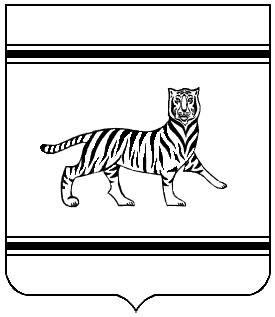 Муниципальное образование «Валдгеймское сельское поселение»Биробиджанского муниципального района Еврейской автономной областиСОБРАНИЕ ДЕПУТАТОВРЕШЕНИЕ .2022                                                                                                                                                                                                                    № с. ВалдгеймО внесении изменений в Устав муниципального образования «Валдгеймское сельское поселение» Биробиджанского муниципального района Еврейской автономной областиВ соответствии с федеральными законами от 06.10.2003 №131-ФЗ «Об общих принципах организации местного самоуправления  в Российской Федерации», от 14.03.2022 № 60-ФЗ «О внесении изменений в отдельные законодательные акты Российской Федерации» и Уставом муниципального образования «Валдгеймское сельское поселение» Биробиджанского  муниципального района Еврейской автономной области Собрание депутатовРЕШИЛО:1. Внести в Устав муниципального образования «Валдгеймское сельское поселение» Биробиджанского муниципального района Еврейской автономной области, принятый решением Собрания депутатов Валдгеймского сельского поселения 
от 18.08.2005 №14 (с изменениями и дополнениями в редакции решений Собрания депутатов Валдгеймского сельского поселения от 20.04.2006 №45, от 19.04.2007 №126, от 11.02.2008 №184, от 18.09.2008 №244, от 03.03.2009 №47, от 21.05.2009 №70,  от 05.02.2010 №115, от 25.03.2010 №123, от 27.05.2010 №132, от 04.10.2010 №156, от 29.11.2010 №169, от 01.12.2011 №24, от 02.02.2010 №39, от 15.03.2012 №45, от 17.05.2012 №56, от 25.12.2012 №100, от 27.02.2013 №109, от 24.10.2013 №136,  от 05.06.2014 №177, от 29.01.2015 №215, от 02.07.2015 №241, от 29.10.2015 №253, от 21.04.2016 №277, от 26.05.2016 №282, от 15.09.2016 №302, от 30.11.2016 №17, 
от 30.03.2017 № 33, от 14.09.2017 №42, от 25.04.2018 №64, от 02.04.2019 №90,  от 02.12.2019 №115, от 02.12.2020 №146, от 30.03.2021 № 158, от 25.06.2021 № 176, от 30.12.2021 № 16, от 19.07.2022 № 30), следующие изменения:1.1. Пункт 4 статьи 15 признать утратившим силу.1.2. Подпункт 20 пункта 3 статьи 19 признать утратившим силу.2. Направить настоящее решение о внесении изменений в Устав муниципального образования «Валдгеймское сельское поселение» Биробиджанского муниципального района Еврейской автономной области в территориальный орган Минюста России для государственной регистрации.3. Опубликовать зарегистрированное решение о внесении изменений в Устав муниципального образования «Валдгеймское сельское поселение» Биробиджанского муниципального района Еврейской автономной области в печатном средстве массовой информации «Информационный бюллетень Валдгеймского сельского поселения Биробиджанского муниципального района Еврейской автономной области» и на портале Министерства юстиции Российской Федерации «Нормативные правовые акты 
в Российской Федерации».4. Настоящее решение вступает в силу после дня его официального опубликования, но не ранее 01 января 2023 года.Глава сельского поселения,Председатель Собрания депутатов                                                          В.А. БрусиловскийУчредительный орган муниципального образования «Валдгеймское сельское  поселение» - Собрание депутатовГлавный редактор – Жабина О.В.Время подписания в печать – 14.00       31.10.2022Тираж – 4 экз.Распространяется бесплатноАдрес редакции и издателя – ЕАО, Биробиджанский р-н, с.Валдгейм, ул.Центральная, д. 41Остатки по долговым обязательствам на _____________________________Остатки по долговым обязательствам на _____________________________Остатки по долговым обязательствам на _____________________________Остатки по долговым обязательствам на _____________________________Остатки по долговым обязательствам на _____________________________Остатки по долговым обязательствам на _____________________________Остатки по долговым обязательствам на _____________________________Остатки по долговым обязательствам на _____________________________Остатки по долговым обязательствам на _____________________________Ценные бумаги Администрации Валдгеймского сельского поселения Биробиджанского МР Еврейской автономной областиЦенные бумаги Администрации Валдгеймского сельского поселения Биробиджанского МР Еврейской автономной областиЦенные бумаги Администрации Валдгеймского сельского поселения Биробиджанского МР Еврейской автономной областиЦенные бумаги Администрации Валдгеймского сельского поселения Биробиджанского МР Еврейской автономной областиЦенные бумаги Администрации Валдгеймского сельского поселения Биробиджанского МР Еврейской автономной областиЦенные бумаги Администрации Валдгеймского сельского поселения Биробиджанского МР Еврейской автономной областиЦенные бумаги Администрации Валдгеймского сельского поселения Биробиджанского МР Еврейской автономной областиЦенные бумаги Администрации Валдгеймского сельского поселения Биробиджанского МР Еврейской автономной областиЦенные бумаги Администрации Валдгеймского сельского поселения Биробиджанского МР Еврейской автономной областиКредитыКредитыКредитыКредитыКредитыКредитыКредитыКредитыКредитыБюджетные кредитыБюджетные кредитыБюджетные кредитыБюджетные кредитыБюджетные кредитыБюджетные кредитыБюджетные кредитыБюджетные кредитыБюджетные кредитыМуниципальные гарантии Администрации Валдгеймского сельского поселения Биробиджанского МР Еврейской автономной областиМуниципальные гарантии Администрации Валдгеймского сельского поселения Биробиджанского МР Еврейской автономной областиМуниципальные гарантии Администрации Валдгеймского сельского поселения Биробиджанского МР Еврейской автономной областиМуниципальные гарантии Администрации Валдгеймского сельского поселения Биробиджанского МР Еврейской автономной областиМуниципальные гарантии Администрации Валдгеймского сельского поселения Биробиджанского МР Еврейской автономной областиМуниципальные гарантии Администрации Валдгеймского сельского поселения Биробиджанского МР Еврейской автономной областиМуниципальные гарантии Администрации Валдгеймского сельского поселения Биробиджанского МР Еврейской автономной областиМуниципальные гарантии Администрации Валдгеймского сельского поселения Биробиджанского МР Еврейской автономной областиМуниципальные гарантии Администрации Валдгеймского сельского поселения Биробиджанского МР Еврейской автономной области№Дата проведения операцииДата возникновения обязательстваВид обязательстваФорма обеспечения обязательстваДата погашения по договору, проспекту, эмиссииПривлечениеСписание (реструктуризация, гашение принципалом гарантии)ПогашениеКурсовая разницаОбъем долга нарастающим итогом (без процентов по кредитным обязательствам)Объем долга нарастающим итогом (без процентов по кредитным обязательствам)кредитор№Дата проведения операцииДата возникновения обязательстваВид обязательстваФорма обеспечения обязательстваДата погашения по договору, проспекту, эмиссииПривлечениеСписание (реструктуризация, гашение принципалом гарантии)ПогашениеКурсовая разницавсегов т.ч. просроченныйОбороты за ______________, в том числе:Обороты за ______________, в том числе:Обороты за ______________, в том числе:Обороты за ______________, в том числе:Обороты за ______________, в том числе:Обороты за ______________, в том числе:по ценным бумагам Администрации Валдгеймского сельского поселения Биробиджанского МР Еврейской автономной областипо ценным бумагам Администрации Валдгеймского сельского поселения Биробиджанского МР Еврейской автономной областипо ценным бумагам Администрации Валдгеймского сельского поселения Биробиджанского МР Еврейской автономной областипо ценным бумагам Администрации Валдгеймского сельского поселения Биробиджанского МР Еврейской автономной областипо ценным бумагам Администрации Валдгеймского сельского поселения Биробиджанского МР Еврейской автономной областипо ценным бумагам Администрации Валдгеймского сельского поселения Биробиджанского МР Еврейской автономной областипо кредитампо кредитампо кредитампо кредитампо кредитампо кредитампо бюджетным кредитампо бюджетным кредитампо бюджетным кредитампо бюджетным кредитампо бюджетным кредитампо бюджетным кредитампо муниципальным гарантиям Администрации Валдгеймского сельского поселения Биробиджанского МР Еврейской автономной областипо муниципальным гарантиям Администрации Валдгеймского сельского поселения Биробиджанского МР Еврейской автономной областипо муниципальным гарантиям Администрации Валдгеймского сельского поселения Биробиджанского МР Еврейской автономной областипо муниципальным гарантиям Администрации Валдгеймского сельского поселения Биробиджанского МР Еврейской автономной областипо муниципальным гарантиям Администрации Валдгеймского сельского поселения Биробиджанского МР Еврейской автономной областипо муниципальным гарантиям Администрации Валдгеймского сельского поселения Биробиджанского МР Еврейской автономной областиОстатки по долговым обязательствам на ________________Остатки по долговым обязательствам на ________________Остатки по долговым обязательствам на ________________Остатки по долговым обязательствам на ________________Остатки по долговым обязательствам на ________________Остатки по долговым обязательствам на ________________Ценные бумаги Администрации Валдгеймского сельского поселения Биробиджанского МР Еврейской автономной областиЦенные бумаги Администрации Валдгеймского сельского поселения Биробиджанского МР Еврейской автономной областиЦенные бумаги Администрации Валдгеймского сельского поселения Биробиджанского МР Еврейской автономной областиЦенные бумаги Администрации Валдгеймского сельского поселения Биробиджанского МР Еврейской автономной областиЦенные бумаги Администрации Валдгеймского сельского поселения Биробиджанского МР Еврейской автономной областиЦенные бумаги Администрации Валдгеймского сельского поселения Биробиджанского МР Еврейской автономной областиКредитыКредитыКредитыКредитыКредитыКредитыБюджетные кредитыБюджетные кредитыБюджетные кредитыБюджетные кредитыБюджетные кредитыБюджетные кредитыМуниципальные гарантии Администрации Валдгеймского сельского поселения Биробиджанского МР Еврейской автономной областиМуниципальные гарантии Администрации Валдгеймского сельского поселения Биробиджанского МР Еврейской автономной областиМуниципальные гарантии Администрации Валдгеймского сельского поселения Биробиджанского МР Еврейской автономной областиМуниципальные гарантии Администрации Валдгеймского сельского поселения Биробиджанского МР Еврейской автономной областиМуниципальные гарантии Администрации Валдгеймского сельского поселения Биробиджанского МР Еврейской автономной областиМуниципальные гарантии Администрации Валдгеймского сельского поселения Биробиджанского МР Еврейской автономной областиОб определении  управляющей организации для управления многоквартирными домами, в отношении которых собственниками помещений в многоквартирном доме не выбран способ управления таким домом или выбранный способ управления не реализован, не определена управляющая организация для управления многоквартирными домами на территории Валдгеймского сельского поселения  Приложение 1к постановлению администрации сельского поселенияот 06.10.2022 №  65       №п/пНаименование работ и услугПериодичность выполнения работ и оказания услугПериодичность выполнения работ и оказания услугПериодичность выполнения работ и оказания услуг1Работы, необходимые для надлежащего содержания несущих конструкций (фундаментов, стен, перекрытий и покрытий, лестниц, несущих элементов крыш) и не несущих конструкций (перегородок, внутренней отделки, полов) многоквартирного домаРаботы, необходимые для надлежащего содержания несущих конструкций (фундаментов, стен, перекрытий и покрытий, лестниц, несущих элементов крыш) и не несущих конструкций (перегородок, внутренней отделки, полов) многоквартирного домаРаботы, необходимые для надлежащего содержания несущих конструкций (фундаментов, стен, перекрытий и покрытий, лестниц, несущих элементов крыш) и не несущих конструкций (перегородок, внутренней отделки, полов) многоквартирного домаРаботы, необходимые для надлежащего содержания несущих конструкций (фундаментов, стен, перекрытий и покрытий, лестниц, несущих элементов крыш) и не несущих конструкций (перегородок, внутренней отделки, полов) многоквартирного дома1.1ФундаментыФундаментыФундаментыФундаменты1.1.1Проверка технического состояния видимых частей конструкций с выявлением: признаков неравномерных осадок; коррозии арматуры, расслаивания, трещин, выпучивания, отклонения от вертикали; проверка состояния гидроизоляции фундаментов и систем водоотвода фундамента. При выявлении нарушений - составление мероприятий и восстановление эксплуатационных свойств конструкций. При выявлении нарушений - восстановление работоспособности2 раза в год2 раза в год2 раза в год1.2Подвальные помещенияПодвальные помещенияПодвальные помещенияПодвальные помещения1.2.1Проверка температурно-влажностного режима подвальных помещений и при выявлении нарушений, устранение причин его нарушения; проверка состояния помещений подвалов, входов в подвалы и приямков, принятие мер, исключающих подтопление, захламление, загрязнение и загромождение, а также мер, обеспечивающих их вентиляцию1 раз в месяц1 раз в месяц1 раз в месяц1.2.2Контроль за состоянием дверей подвалов и запорных устройств на них. Устранение выявленных неисправностей1 раз в месяц1 раз в месяц1 раз в месяц1.3СтеныСтеныСтеныСтены1.3.1Выявление отклонений от несанкционированного изменения конструктивных решений, признаков потери несущей способности, наличия деформаций, нарушения теплозащитных свойств, гидроизоляции между цокольной частью здания и стенами, неисправности водоотводящих устройств2 раза в год2 раза в год2 раза в год1.3.2Выявление следов коррозии, деформаций и трещин в местах расположения арматуры и закладных деталей2 раза в год2 раза в год2 раза в год1.3.3Выявление повреждений в кладке, наличия и характера трещин, выветривания, отклонения от вертикали и выпучивания отдельных участков стен, нарушения связей между отдельными конструкциями2 раза в год2 раза в год2 раза в год1.3.4Составление плана мероприятий по инструментальному обследованию стен, восстановлению проектных условий их эксплуатации и его выполнениепри выявлении нарушенийпри выявлении нарушенийпри выявлении нарушений1.4Перекрытия, покрытияПерекрытия, покрытияПерекрытия, покрытияПерекрытия, покрытия1.4.1Выявление нарушений условий эксплуатации, несанкционированных изменений конструктивного решения, выявления прогибов, трещин и колебаний2 раза в год2 раза в год2 раза в год1.4.2Выявление наличия, характера и величины трещин в теле перекрытия и в местах примыканий к стенам, отслоения защитного слоя бетона и оголения арматуры, коррозии арматуры2 раза в год2 раза в год2 раза в год1.4.3Выявление наличия, характера и величины трещин, смещения плит одной относительно другой по высоте, отслоения выравнивающего слоя в заделке швов, следов протечек или промерзаний на плитах и на стенах в местах опирания, отслоения защитного слоя бетона и оголения арматуры, коррозии арматуры2 раза в год2 раза в год2 раза в год1.4.4Проверка состояния утеплителя, гидроизоляции и звукоизоляции, адгезии отделочных слоев к конструкциям перекрытия (покрытия)2 раза в год2 раза в год2 раза в год1.4.5Разработка плана восстановительных работ (при необходимости), проведение восстановительных работпри выявлении нарушенийпри выявлении нарушенийпри выявлении нарушений1.5КрышаКрышаКрышаКрыша1.5.1Проверка кровли на отсутствие протечек1 раз в месяц1 раз в месяц1 раз в месяц1.5.2Проверка молниезащитных устройств, заземления мачт и другого оборудования, расположенного на крыше2 раза в год2 раза в год2 раза в год1.5.3Выявление деформации и повреждений несущих кровельных конструкций, антисептической и противопожарной защиты деревянных конструкций, креплений элементов несущих конструкций крыши, водоотводящих устройств и оборудования, слуховых окон, выходов на крыши, ходовых досок и переходных мостиков на чердаках, осадочных и температурных швов, водоприемных воронок внутреннего водостока2 раза в год2 раза в год2 раза в год1.5.4Проверка кровли и водоотводящих устройств по скоплению мусора, грязи и наледи, препятствующих стоку дождевых и талых вод1 раз в месяц1 раз в месяц1 раз в месяц1.5.5Очистка кровли от мусора при необходимости1 раз в год1 раз в год1 раз в год1.5.6Проверка кровли скопления снега и наледи1 раз в месяц в период с октября по март1 раз в месяц в период с октября по март1 раз в месяц в период с октября по март1.5.7Очистка кровли от снега и скалывание сосулек при необходимости1 раз в месяц в период с октября по март1 раз в месяц в период с октября по март1 раз в месяц в период с октября по март1.5.8При выявлении нарушений, приводящих к протечкам, - незамедлительное их устранение. В остальных случаях - разработка плана восстановительных работ (при необходимости), проведение восстановительных работпри выявлении нарушенийпри выявлении нарушенийпри выявлении нарушений1.6ЛестницыЛестницыЛестницыЛестницы1.6.1Выявление деформации и повреждений в несущих конструкциях, надежности крепления ограждений, выбоин и сколов в ступенях2 раза в год2 раза в год2 раза в год1.6.2Выявление наличия и параметров трещин в сопряжениях маршевых плит с несущими конструкциями, оголения и коррозии арматуры, нарушения связей в отдельных проступях2 раза в год2 раза в год2 раза в год1.6.3Разработка плана восстановительных работ (при необходимости), проведение восстановительных работпри выявлении нарушенийпри выявлении нарушенийпри выявлении нарушений1.7ФасадФасадФасадФасад1.7.1Выявление нарушений отделки фасадов и их отдельных элементов, ослабления связи отделочных слоев со стенами, нарушений сплошности и герметичности наружных водостоков2 раза в год2 раза в год2 раза в год1.7.2Контроль состояния и работоспособности подсветки информационных знаков, входов в подъезды (домовые знаки и т.д.)2 раза в год2 раза в год2 раза в год1.7.3Выявление нарушений и эксплуатационных качеств несущих конструкций, гидроизоляции, элементов металлических ограждений на балконах, лоджиях и козырьках2 раза в год2 раза в год2 раза в год1.7.4Контроль состояния и восстановление или замена отдельных элементов крылец и зонтов над входами в здание, в подвалы и над балконами2 раза в год2 раза в год2 раза в год1.7.5Контроль состояния и восстановление плотности притворов входных дверей, самозакрывающихся устройств (доводчики, пружины), ограничителей хода дверей (остановы)2 раза в год2 раза в год2 раза в год1.7.6Разработка плана восстановительных работ (при необходимости), проведение восстановительных работпри выявлении нарушенийпри выявлении нарушенийпри выявлении нарушений1.8ПерегородкиПерегородкиПерегородкиПерегородки1.8.1Выявление зыбкости, выпучивания, наличия трещин в теле перегородок и в местах сопряжения между собой и с капитальными стенами, перекрытиями, дверными коробками, в местах установки санитарно-технических приборов и прохождения различных трубопроводов2 раза в год2 раза в год2 раза в год1.8.2Проверка звукоизоляции и огнезащиты.2 раза в год2 раза в год2 раза в год1.8.3Разработка плана восстановительных работ (при необходимости), проведение восстановительных работпри выявлении нарушенийпри выявлении нарушенийпри выявлении нарушений1.9Полы (в помещениях, относящихся к общему имуществу)Полы (в помещениях, относящихся к общему имуществу)Полы (в помещениях, относящихся к общему имуществу)Полы (в помещениях, относящихся к общему имуществу)1.9.1Проверка состояния основания и поверхностного слоя2 раза в год2 раза в год2 раза в год1.9.2Разработка плана восстановительных работ (при необходимости), проведение восстановительных работпри выявлении нарушенийпри выявлении нарушенийпри выявлении нарушений1.10Оконные и дверные заполненияОконные и дверные заполненияОконные и дверные заполненияОконные и дверные заполнения1.10.1Проверка целостности оконных и дверных заполнений, плотности притворов, механической прочности и работоспособности фурнитуры элементов оконных и дверных заполнений в помещениях, относящихся к общему имуществу в многоквартирном доме1 раз в месяц1 раз в месяц1 раз в месяц1.10.2Замена разбитых стекол окон и дверей в помещениях общего пользования1 раз в год1 раз в год1 раз в год1.10.3Ремонт и укрепление входных дверей1 раз в год1 раз в год1 раз в год1.10.4При выявлении нарушений в отопительный период - незамедлительный ремонт. В остальных случаях - разработка плана восстановительных работ (при необходимости), проведение восстановительных работпри выявлении нарушенийпри выявлении нарушенийпри выявлении нарушений2Работы, необходимые для надлежащего содержания оборудования и систем инженерно-технического обеспечения, входящих в состав общего имущества в многоквартирном домеРаботы, необходимые для надлежащего содержания оборудования и систем инженерно-технического обеспечения, входящих в состав общего имущества в многоквартирном домеРаботы, необходимые для надлежащего содержания оборудования и систем инженерно-технического обеспечения, входящих в состав общего имущества в многоквартирном домеРаботы, необходимые для надлежащего содержания оборудования и систем инженерно-технического обеспечения, входящих в состав общего имущества в многоквартирном доме2.1Вентиляция и дымоудалениеВентиляция и дымоудалениеВентиляция и дымоудалениеВентиляция и дымоудаление2.1.1Техническое обслуживание и сезонное управление оборудованием систем вентиляции и дымоудаления, определение работоспособности оборудования и элементов систем2 раза в год2 раза в год2 раза в год2.1.2Устранение неплотностей в вентиляционных каналах и шахтах, устранение засоров в каналах, устранение неисправностей шиберов и дроссель-клапанов в вытяжных шахтах, зонтов над шахтами и дефлекторов, замена дефективных вытяжных решеток и их креплений2 раза в год2 раза в год2 раза в год2.1.3Разработка плана восстановительных работ (при необходимости), проведение восстановительных работпри выявлении нарушенийпри выявлении нарушенийпри выявлении нарушений2.2Тепловые пунктыТепловые пунктыТепловые пунктыТепловые пункты2.2.1Работы, выполняемые в целях надлежащего содержания тепловых пунктов2 раза в год2 раза в год2 раза в год2.2.2Проверка исправности и работоспособности оборудования, выполнение наладочных и ремонтных работ на тепловых пунктах в многоквартирном доме1 раза в месяц1 раза в месяц1 раза в месяц2.2.3Постоянный контроль параметров теплоносителя и воды (давления, температуры, расхода) и незамедлительное принятие мер к восстановлению требуемых параметров отопления и водоснабжения и герметичности оборудованияпостояннопостояннопостоянно2.2.4Гидравлические и тепловые испытания оборудования тепловых пунктов;1 раз в год1 раз в год1 раз в год2.2.5Работы по очистке теплообменного оборудования для удаления накипно-коррозионных отложений1 раз в год1 раз в год1 раз в год2.2.6Разработка плана восстановительных работ (при необходимости), проведение восстановительных работпри выявлении нарушенийпри выявлении нарушенийпри выявлении нарушений2.3Системы водоснабжения (холодного), отопления и водоотведенияСистемы водоснабжения (холодного), отопления и водоотведенияСистемы водоснабжения (холодного), отопления и водоотведенияСистемы водоснабжения (холодного), отопления и водоотведения2.3.1Проверка исправности, работоспособности, регулировка и техническое обслуживание насосов, запорной арматуры, контрольно-измерительных приборов, автоматических регуляторов и устройств, элементов, скрытых от постоянного наблюдения (разводящих трубопроводов и оборудования в подвалах и каналах)1 раз в месяц1 раз в месяц1 раз в месяц2.3.2Постоянный контроль параметров теплоносителя и воды (давления, температуры, расхода) и незамедлительное принятие мер к восстановлению требуемых параметров отопления и водоснабжения и герметичности системпостояннопостояннопостоянно2.3.3Контроль состояния и замена неисправных контрольно-измерительных приборов (манометров, термометров и т.п.)при необходимостипри необходимостипри необходимости2.3.4Восстановление работоспособности (ремонт, замена) оборудования и отопительных приборов, водоразборных приборов (смесителей, кранов и т.п.), относящихся к общему имуществу в многоквартирном домепри необходимостипри необходимостипри необходимости2.3.5Контроль состояния и незамедлительное восстановление герметичности участков трубопроводов и соединительных элементов в случае их разгерметизациипри необходимостипри необходимостипри необходимости2.3.6Контроль состояния и восстановление исправности элементов внутренней канализации, канализационных вытяжек, внутреннего водостока, дренажных систем и дворовой канализациипри необходимостипри необходимостипри необходимости2.3.7Промывка участков водопровода после выполнения ремонтно-строительных работ на водопроводепри необходимостипри необходимостипри необходимости2.3.8Промывка систем водоснабжения для удаления накипно-коррозионных отложений1 раз в год1 раз в год1 раз в год2.3.9Снятие показаний коллективных (общедомовых) приборов учета и передача показаний в РСО1 раз в месяц1 раз в месяц1 раз в месяц2.4ТеплоснабжениеТеплоснабжениеТеплоснабжениеТеплоснабжение2.4.1Испытания на прочность и плотность (гидравлические испытания) узлов ввода и систем отопления, промывка и регулировка систем отопления1 раз в год1 раз в год1 раз в год2.4.2Проведение пробных пусконаладочных работ (пробные топки)1 раз в год1 раз в год1 раз в год2.4.3Удаление воздуха из системы отопления1 раз в год1 раз в год1 раз в год2.4.4Промывка централизованных систем теплоснабжения для удаления накипно-коррозионных отложений1 раз в год1 раз в год1 раз в год2.5ЭлектрооборудованиеЭлектрооборудованиеЭлектрооборудованиеЭлектрооборудование2.5.1Проверка заземления оболочки электрокабеля, оборудования (насосы, щитовые вентиляторы и др.), замеры сопротивления изоляции проводов, трубопроводов и восстановление цепей заземления по результатам проверки1 раз в месяц1 раз в месяц1 раз в месяц2.5.2Проверка и обеспечение работоспособности устройств защитного отключения1 раз в месяц1 раз в месяц1 раз в месяц2.5.3Техническое обслуживание и ремонт силовых и осветительных установок, электрических установок систем дымоудаления, систем автоматической пожарной сигнализации, внутреннего противопожарного водопровода, установок автоматизации котельных, тепловых пунктов, элементов молниезащиты и внутридомовых электросетей, очистка клемм и соединений в групповых щитках и распределительных шкафах, наладка электрооборудования1 раз в месяц1 раз в месяц1 раз в месяц2.5.4Снятие показаний коллективных (общедомовых) приборов учета и передача показаний в ДЭК1 раз в месяц1 раз в месяц1 раз в месяц3Работы и услуги по содержанию иного общего имущества в многоквартирном домеРаботы и услуги по содержанию иного общего имущества в многоквартирном домеРаботы и услуги по содержанию иного общего имущества в многоквартирном домеРаботы и услуги по содержанию иного общего имущества в многоквартирном доме3.1Содержание помещений, входящих в состав общего имущества3.1.1Проведение дератизации и дезинсекции помещений, входящих в состав общего имущества в многоквартирном доме.2 раза в год2 раза в год2 раза в год3.1.2Уборка площадки перед подьездом, очистка металлической решетки и приямка.1 раз в неделю1 раз в неделю1 раз в неделю3.2Уборка земельного участка, входящего в состав общего имущества МКД в холодный период.3.2.1Сдвигание свежевыпавшего снега и очистка придомовой территории от снега и льда при наличии колейности свыше 5 смв течении 2-х часов после выпадения снегав течении 2-х часов после выпадения снегав течении 2-х часов после выпадения снега3.2.2Посыпка территории песком или смесью песка с хлоридами1 раз в сутки во время гололеда1 раз в сутки во время гололеда1 раз в сутки во время гололеда3.2.3Очистка придомовой территории от наледи и льдав течении 2-х часов после выпадения снегав течении 2-х часов после выпадения снегав течении 2-х часов после выпадения снега3.2.4Очистка от мусора урн, установленных возле подъездов, и их промывка, уборка контейнерных площадок, расположенных на придомовой территории общего имущества многоквартирного дома3 раза в неделю3 раза в неделю3 раза в неделю3.2.5Уборка крыльца и площадки перед входом в подъезд5 раз в неделю5 раз в неделю5 раз в неделю3.3Уборка земельного участка, входящего в состав общего имущества МКД в теплый период3.3.1Подметание и уборка придомовой территории3 раза в неделю3 раза в неделю3 раза в неделю3.3.2Очистка от мусора и промывка урн, установленных возле подъездов, и уборка контейнерных площадок, расположенных на территории общего имущества многоквартирного дома5 раз в неделю5 раз в неделю5 раз в неделю3.3.3Выкашивание газонов1 раз в 1 месяц1 раз в 1 месяц1 раз в 1 месяц3.3.4Уборка крыльца и площадки перед входом в подъезд3 раза в неделю3 раза в неделю3 раза в неделю3.4Работы по обеспечению содержания мест накопления твердых бытовых отходов3.4.1Незамедлительный вывоз твердых бытовых отходов при накоплении более 2,5 куб. метров3 раза в неделю3 раза в неделю3 раза в неделю3.5Работы по обеспечению пожарной безопасности3.5.1Проведение осмотров и обеспечение работоспособного состояния пожарных лестниц, лазов, проходов, выходов, систем аварийного освещения, пожаротушения, сигнализации, противопожарного водоснабжения, средств противопожарной защиты, противодымной защиты1 раз в месяц1 раз в месяц1 раз в месяц3.6Работы по устранению аварий на внутридомовых инженерных системах в многоквартирном доме3.6.1Обеспечение устранения аварий в соответствии с установленными предельными сроками на внутридомовых инженерных системах в многоквартирном доме7 раз в неделю7 раз в неделю7 раз в неделю4Услуги и работы по управлению многоквартирным домомВ течение договора управленияВ течение договора управленияВ течение договора управленияПриложение 2к постановлению администрации сельского поселенияот 06.10.2022 №  65№ п/пАдрес многоквартирного домаРазмер платы за содержание жилого помещения,* руб./кв.м.1с. Валдгейм, ул. Центральная, д. 2228,02с. Валдгейм, ул. Центральная, д. 2428,03с. Валдгейм, ул. Центральная, д. 2728,01Код бюджетной классификации Российской ФедерацииКод бюджетной классификации Российской ФедерацииНаименование главного администратора доходов бюджета сельского поселения1главного админист-ратора поступле-нийдоходов  бюджета сельского поселения Наименование главного администратора доходов бюджета сельского поселения1 182Федеральная налоговая службаФедеральная налоговая служба11.11821 01 02010 01 0000 110Налог на доходы физических лиц с доходов, источником которых является налоговый агент, за исключением доходов, в отношении которых исчисление и уплата налога осуществляются в соответствии со статьями 227, 227.1 и 228 Налогового кодекса Российской Федерации11.2182 1 01 02020 01 0000 110Налог на доходы физических лиц с доходов, полученных от осуществления деятельности физическими лицами, зарегистрированными в качестве индивидуальных предпринимателей, нотариусов, занимающихся частной практикой, адвокатов, учредивших адвокатские кабинеты и других лиц, занимающихся частной практикой в соответствии со статьей 227 Налогового кодекса Российской Федерации1.3182 1 01 02030 01 0000 110Налог на доходы физических лиц с доходов, полученных физическими лицами, в соответствии со статьей 228 Налогового кодекса Российской Федерации1.4182 1 05 03010 01 0000 110Единый сельскохозяйственный налог1.5182 1 06 01030 10 0000 110 Налог на имущество физических лиц, взимаемый  по ставкам,  применяемым  к объектам налогообложения, расположенным в границах сельских поселений1.6182 1 06 06033 10 0000 110Земельный налог с организаций, обладающих земельным участком, расположенным в границах сельских  поселений1.7182 1 06 06043 10 0000 110Земельный налог с физических лиц, обладающих земельным участком, расположенным в границах сельских поселений2611Администрация Валдгеймского сельского поселения Биробиджанского муниципального района Еврейской автономной областиАдминистрация Валдгеймского сельского поселения Биробиджанского муниципального района Еврейской автономной области22.16111 11 05025 10 0000 120Доходы, получаемые в виде арендной платы, а так же средства от продажи права на заключение договоров аренды за земли, находящиеся в собственности сельских поселений (за иключением земельных участков муниципальных бюджетных и автономных учреждений)22.26111 11 09045 10 0000 120Прочие поступления от использования имущества, находящегося в собственности сельских поселений (за исключением имущества муниципальных бюджетных и автономных учреждений, а также имущества муниципальных унитарных предприятий, в том числе казенных)22.36111 13 01995 10 0000 130Прочие доходы от оказания платных услуг (работ) получателями средств бюджетов сельских поселений 22.46111 13 02995 10 0000 130Прочие доходы от компенсации затрат бюджетов сельских поселений22.56111 14 02053 10 0000 440Доходы от реализации иного имущества, находящегося в собственности сельских поселений (за исключением имущества муниципальных бюджетных и автономных учреждений, а также имущества муниципальных унитарных предприятий, в том числе казенных), в части реализации материальных запасов по указанному имуществу22.66111 14 02058 10 0000 410Доходы от реализации недвижимого имущества бюджетных, автономных учреждений, находящегося в собственности сельских поселений, в части реализации основных средств22.76111 14 06025 10 0000 430Доходы от продажи земельных участков, находящихся в собственности сельских поселений (за исключением земельных участков муниципальных бюджетных и автономных учреждений)22.86111 16 10032 10 0000 140Прочее возмещение ущерба, причиненного муниципальному имуществу сельского поселения (за исключением имущества, закрепленного за муниципальными бюджетными (автономными) учреждениями, унитарными предприятиями)22.96111 17 01050 10 0000 180Невыясненные поступления, зачисляемые в бюджеты сельских поселений22.106111 17 05050 10 0000 180Прочие неналоговые доходы бюджетов сельских поселений22.116112 02 15001 10 0000 150Дотации бюджетам сельских поселений на выравнивание бюджетной обеспеченности из бюджета субъекта Российской Федерации22.126112 02 15002 10 0000 150Дотации бюджетам сельских поселений на поддержку мер по обеспечению сбалансированности бюджетов22.136112 02 16001 10 0000 150Дотации бюджетам сельских поселений на выравнивание бюджетной обеспеченности из бюджетов муниципальных районов22.146112 02 19999 10 0000 150Прочие дотации бюджетам сельских поселений22.156112 02 20079 10 0000 150Субсидии бюджетам сельских поселений на переселение граждан из жилищного фонда, признанного непригодным для проживания, и (или) жилищного фонда с высоким уровнем износа (более 70 процентов)22.166112 02 22999 10 0000 150Прочие субсидии бюджетам сельских поселений22.176112 02 25467 10 0000 150Субсидии бюджетам сельских поселений на обеспечение развития и укрепления материально-технической базы домов культуры в населенных пунктах с числом жителей до 50 тысяч человек22.186112 02 25555 10 0000 150Субсидии бюджетам сельских поселений на реализацию программ формирования современной городской среды22.196112 02 30024 10 0000 150Субвенции бюджетам сельских поселений на выполнение передаваемых полномочий субъектов Российской Федерации22.206112 02 35118 10 0000 150Субвенции бюджетам сельских поселений на осуществление первичного воинского учета на территориях, где отсутствуют военные комиссариаты22.216112 02 40014 10 0000 150Межбюджетные трансферты, передаваемые бюджетам сельских поселений из бюджетов муниципальных районов на осуществление части полномочий по решению вопросов местного значения в соответствии заключенными соглашениями22.226112 04 05099 10 0000 150Прочие безвозмездные поступления от негосударственных организаций в бюджеты сельских поселений22.236112 08 05000 10 0000 150Перечисления из бюджетов сельских поселений (в бюджеты поселений) для осуществления возврата (зачета) излишне уплаченных или излишне взысканных сумм налогов, сборов и иных платежей, а также сумм процентов за несвоевременное осуществление такого возврата и процентов, начисленных на излишне взысканные суммы22.246112 19 00000 10 0000 150Возврат остатков субсидий, субвенций и иных межбюджетных трансфертов, имеющих целевое назначение, прошлых лет из бюджетов сельских поселений3611Муниципальное казенное учреждение "Поселенческий Дом культуры с. Желтый Яр" муниципального образования "Валдгеймское сельское поселение" Биробиджанского муниципального районаМуниципальное казенное учреждение "Поселенческий Дом культуры с. Желтый Яр" муниципального образования "Валдгеймское сельское поселение" Биробиджанского муниципального района33.16111 13 01995 10 0000 130Прочие доходы от оказания платных услуг (работ) получателями средств бюджетов сельских поселений33.26111 13 02995 10 0000 130Прочие доходы от компенсации затрат бюджетов сельских поселений33.36111 17 01050 10 0000 180Невыясненные поступления, зачисляемые в бюджеты сельских поселений<*> Администратором поступлений по группе доходов "2 00 00000 00 0000 000 - Безвозмездные поступления", не указанных в таблице, является Администрация Валдгеймского сельского поселения Биробиджанского муниципального района Еврейской автономной области<*> Администратором поступлений по группе доходов "2 00 00000 00 0000 000 - Безвозмездные поступления", не указанных в таблице, является Администрация Валдгеймского сельского поселения Биробиджанского муниципального района Еврейской автономной области<*> Администратором поступлений по группе доходов "2 00 00000 00 0000 000 - Безвозмездные поступления", не указанных в таблице, является Администрация Валдгеймского сельского поселения Биробиджанского муниципального района Еврейской автономной области<*> Администратором поступлений по группе доходов "2 00 00000 00 0000 000 - Безвозмездные поступления", не указанных в таблице, является Администрация Валдгеймского сельского поселения Биробиджанского муниципального района Еврейской автономной области<*> Администратором поступлений по группе доходов "2 00 00000 00 0000 000 - Безвозмездные поступления", не указанных в таблице, является Администрация Валдгеймского сельского поселения Биробиджанского муниципального района Еврейской автономной областиПеречень главных администраторов источников внутреннего финансирования дефицита бюджета Валдгеймского сельского поселения на 2022 год и плановый период 2023 и 2024 годовПеречень главных администраторов источников внутреннего финансирования дефицита бюджета Валдгеймского сельского поселения на 2022 год и плановый период 2023 и 2024 годовПеречень главных администраторов источников внутреннего финансирования дефицита бюджета Валдгеймского сельского поселения на 2022 год и плановый период 2023 и 2024 годовод бюджетной классификации Российской Федерацииод бюджетной классификации Российской ФедерацииНаименование главного администратора источников внутреннего финансирования дефицита бюджета поселенияглавного администратора источника внутреннего финансирования дефицита  бюджета  поселения Наименование главного администратора источников внутреннего финансирования дефицита бюджета поселения611Администрация Валдгеймского сельского поселения Биробиджанского муниципального района Еврейской автономной области61101 03 0100 10 0000 810Погашение бюджетами сельских поселений кредитов  от других бюджетов бюджетной системы Российской Федерации бюджетами поселений в валюте Российской Федерации61101 05 0201 10 0000 510Увеличение прочих остатков денежных средств бюджетов сельских поселений61101 05 0201 10 0000 610Уменьшение прочих остатков денежных средств бюджетов сельских поселений61101 03 0100 10 0000 710Получение кредитов от других бюджетов бюджетной системы Российской Федерации бюджетам сельских поселений в валюте Российской ФедерацииУтвержденоПостановлением администрации МО «Валдгеймское сельское поселение» Биробиджанского муниципального района Еврейской автономной областиот ______________ № ____(населенный пункт)(дата)№п/пВид зеленых насаждений (деревья, кустарники, и т.д.)Диаметр на высоте груди(1,3м)Количество зеленых насажденийПримечание